LAMPIRANLampiran 1DATA PENGELOMPOKAN KEMAMPUAN AKADEMIK SISWABERDASARKAN HASIL TES AWALLampiran 2RENCANA PELAKSANAAN PEMBELAJARANSIKLUS I PERTEMUAN 1Satuan Pendidikan	 : SD Negeri SamataMata Pelajaran	 : Ilmu Pengetahuan Sosial (IPS)Kelas / Semester	 : V / 2Alokasi Waktu	 : 3 x 35 menitHari/ Tanggal	: Kamis, 14 april 2016A. Standar KompetensiMenghargai peranan tokoh pejuang dan masyarakat dalam mempersiapkan dan mempertahankan kemerdekaan Indonesia.B. Kompetensi Dasar2.2 Menghargai jasa dan peranan tokoh perjuangan dalam rangka mempersiapkan kemerdekaan Indonesia.C. Indikator2.2.1  Menjelaskan beberapa usaha dalam rangka mempersiapkan kemerdekaan.D. TujuanMelalui diskusi dan turnamen akademik siswa dapat menjelaskan beberapa usaha dalam mempersiapkan kemerdekaanE. Karakter yang ditanamkanRasa hormat, tekun, tanggung jawab , berani , peduli, jujur.F. Materi PokokPersiapan kemerdekaan Indonesia (Persiapan kemerdekaan oleh BPUPKI dan PPKI serta perumusan dasar negara)G. Metode dan Model PembelajaranMetode DiskusiModel Pembelajaran Kooperatif Team Games Tournament (TGT)H. Langkah PembelajaranKegiatan Awal (5 Menit)Guru memberikan salam kepada siswa.Guru meminta ketua kelas untuk memimpin doa.Guru mengecek kehadiran siswa (absensi)Guru menyampaikan tujuan pembelajaran yaitu siswa dapat menjelaskan beberapa usaha dalam mempersiapkan kemerdekaan. Kegiatan Inti (90 Menit)Guru melakukan penyajian kelas dengan materi pokok persiapan kemerdekaan Indonesia (Persiapan kemerdekaan oleh BPUPKI dan PPKI serta perumusan dasar negara). Pada tahap ini guru mengingatkan setiap anggota kelompok untuk menyimak pemaparan guru karena materi akan berhubungan dengan soal LKS dan game tournament yang akan dilaksanakan. (Penyajian Kelas)Guru membentuk kelompok kecil heterogen beranggotakan 6 orang siswa (Belajar Kelompok)Guru membagikan Lembar Kerja Siswa (LKS) yang telah disiapkan.Siswa berdiskusi untuk memecahkan masalah dalam LKS dengan bimbingan guru.Siswa membahas hasil kerja kelompoknya dengan bimbingan guru.Guru menempatkan siswa kedalam meja turnamen. (Games Tournament)(Setiap meja turnamen ditempati oleh 4 siswa perwakilan dari masing-masing kelompok yang homogen berdasarkan kemampuan akademiknya. Tiap meja dilengkapi dengan satu set perangkat game yaitu penanda meja turnamen, kartu soal, kunci jawaban dan  tabel perolehan kartu)Siswa memperhatikan penjelasan guru tentang aturan pelaksanaan games tournament yang akan dilakukan.Siswa melaksanakan games tournament.Setiap anggota kelompok kembali ke kelompok asal dan melaporkan perolehan skor kelompoknya.Guru melakukan perhitungan skor untuk menentukan pemenang turnamen sementara (Penghargaan Kelompok)Kegiatan Akhir (10 Menit)Siswa bersama sama dengan guru melakukan refleksi tentang kegiatan pembelajaran yang sudah dilakukan. Siswa membuat kesimpulan dan guru memberikan penegasan.Guru memberikan motivasi dan pesan moral kepada siswa.Guru menutup pembelajaran dengan salam.Media dan Sumber BelajarMedia : Lembar Kerja Siswa (LKS), kartu soal, dan kartu kunci jawaban.Sumber Belajar : Mustaqim, Burhan.2008. Ilmu Pengetahuan Sosial untuk SD/ MI KelasV. Jakarta. Departemen Pendidikan Nasional.PenilaianTeknik Penilaian        : Tertulis (Diskusi Kelompok)Bentuk	 Instrumen	: Menjodohkan (Matching Test)Kunci jawaban	: Terlampir		Gowa, 14 April 2016  Wali Kelas		       				        Peneliti	Dra. Hj. Daeng Tabajik		     		Ika Anugrah Lestari 	NIP : 19611225 198203 0 014	        NIM : 124704 1090MengetahuiKepala SekolahDra. Hj. Aminah Umar, M. SiNIP: 19620813 198203 2 002Lampiran RPP MATERI PEMBELAJARANSIKLUS I PERTEMUAN 1Persiapan kemerdekaan oleh BPUPKI dan PPKIBPUPKI (Badan Penyelidik Usaha Persiapan Kemerdekaan Indonesia)Pada tanggal 1 Maret 1945, Pemerintah Militer Jepang di Jawa, Kumakici Harada, mengumumkan pembentukan Badan Penyelidik Usaha-Usaha Persiapan Kemerdekaan Indonesia (BPUPKI). Dalam bahasa Jepang disebut Dokuritsu Zumbi Coosakai. BPUPKI dibentuk untuk mempelajari dan menyelidiki hal-hal penting untuk mendirikan negara Indonesia merdeka.BPUPKI resmi dibentuk pada tanggal 29 April 1945, bertepatan dengan ulang tahun kaisar Jepang. Dr. K.R.T Radjiman Wedyodiningrat ditunjuk menjadi ketua didampingi dua orang ketua muda, yaitu R.P Suroso dan Ichibangase. Selama berdiri BPUPKI mengadakan dua kali masa sidang resmi, yaitu: Sidang resmi pertamaSidang resmi pertama berlangsung lima hari, yaitu 28 Mei sampai 1 Juni 1945. Pada masa sidang resmi pertama ini, dibahas dasar negara. Banyak anggota sidang yang memberikan pandangannya tentang bentuk negara dan dasar negara. Masa sidang pertama BPUPKI ini dikenang dengan sebutan detik-detik lahirnya Pancasila..Sidang resmi keduaSidang resmi kedua berlangsung tanggal 10-17 Juli 1945. Sidang ini membahas bentuk negara, wilayah negara, kewarganegaraan, rancangan undang-undang dasar, ekonomi dan keuangan, pembelaan negara, pendidikan dan pengajaran.PPKI (Panitia Persiapan Kemerdekaan Indonesia)Setelah BPUPKI menyelesaikan tugas-tugasnya, pada 7 Agustus 1945 dibentuk Panitia Persiapan Kemerdekaan Indonesia (PPKI). Badan ini bertugas mempersiapkan segala sesuatu yang menyangkut masalah ketatanegaraan bagi negara Indonesia baru. Badan ini beranggotakan 21 orang. Adapun yang ditunjuk sebagai ketua adalah Ir. Sukarno, sedangkan wakil ketuanya Drs. Moh Hatta. PPKI bekerja sebagai badan yang bertugas menyiapkan ketatanegaraanIndonesia Baru. PPKI baru dapat bersidang sehari setelah proklamasi kemerdekaan. Selama terbentuk PPKI melakukan empat kali sidang. PPKI sangat berperan dalam penataan awal negara Indonesia. Walaupun kelompok muda menganggap PPKI sebagai lembaga buatan Jepang, peran dan jasa badan ini tidak boleh kita lupakan. Anggota PPKI telah menjalankan tugas yang diembankan kepada mereka dengan sebaikbaiknya. Sampai akhirnya PPKI dapat meletakkan dasar-dasar ketatanegaraan bagi negara Indonesia yang baru saja berdiri.Perumusan Dasar Negara sebagai Persiapan Kemerdekaan Puncak perjuangan bangsa Indonesia adalah tercapainya kemerdekaan. Sebagai persiapan kemerdekaan, perlu dirumuskan adanya dasar negara. BPUPKI melakukan rapat. Rapat dilakukan tanggal 29 Mei 1945 sampai dengan 17 Juli 1945 dengan jumlah anggota 62 orang. Rapat BPUPKI berlangsung cukup alot. Namun, peserta sidang menyadari bahwa perbedaan pendapat dalam musyawarah adalah untuk mencapai tujuan bersama. Dalam rapat BPUPKI berkembang tiga pendapat yang merupakan konsep dasar negara.Pendapat Moh. Yamin Pada rapat BPUPKI tanggal 29 Mei 1945, Moh. Yamin, seorang ahli hukum dan ahli sejarah Indonesia, mengajukan lima dasar untuk negara Indonesia. Lima dasar negara tersebut adalah sebagai berikutPerikebangsaan Perikemanusiaan Periketuhanan Perikerakyatan Kesejahteraan Rakyat Pendapat Ir. Soekarno Pada rapat BPUPKI tanggal 1 Juni 1945, Ir. Soekarno, seorang ahli politik dan mahir berpidato, mengajukan lima dasar negara dengan istilah “Pancasila”. Lima dasar negara tersebut adalah sebagai berikut. Kebangsaan Indonesia Internasionalisme atau perikemanusiaan Mufakat atau demokrasi Kesejahteraan sosialKetuhanan Yang maha Esa Pada tanggal 22 Juni 1945, sembilan orang anggota BPUPKI membentuk panitia kecil. Panitia kecil berjumlah sembilan orang sehingga disebut “Panitia Sembilan”. Kesembilan tersebut orang adalah Ir. Soekarno, Moh. Yamin, H. Agus Salim, Mr. Ahmad soebarjo, Mr. A. A Maramis, Abdulkahar Muzakir, Wachid Hasyim, Abikusno Tjokrosujoso, dan Drs. Moh. Hatta. Panitia sembilan berhasil menyusun “Piagam Jakarta” (Jakarta Charter). “Piagam Jakarta” memuat rumusan lima asas yang merupakan dasar negara Indonesia merdeka. Lima dasar negara tersebut adalah sebagai berikut. Ketuhanan dengan kewajiban menjalankan syariat islam bagi pemeluk-pemeluknya. Kemanusiaan yang adil dan beradab Persatuan Indonesia Kerakyatan yang dipimpin oleh hikmat kebijaksanaan dalam permusyawaratan perwakilan. Keadilan sosial bagi seluruh rakyat Indonesia.Lampiran 3LEMBAR KERJA SISWASIKLUS I PERTEMUAN 1Nama Kelompok :Anggota Kelompok :    1. 			  2. 			  3.			  4.			  5.			  6.Petunjuk soal :Tulislah nama kelompok dan anggota kelompok kalian pada tempat yang telah disediakan. Lembar kegiatan ini akan membantu kalian dalam mempersiapkan games tournament dengan materi pokok persiapan kemerdekaan Indonesia (persiapan kemerdekaan oleh BPUPKI dan PPKI dan perumusan dasar negara) Pasangkanlah pernyataan pada kolom pernyataan dan jawaban di bawah ini dengan cara menarik garis untuk menghubungkan keduanya. Lakukan dengan berdiskusi bersama teman kelompokmu. Pastikan seluruh anggota kelompok mengetahui jawabannya !Soal:Kolom pertanyaan				Kolom JawabanLampiran 4KUNCI JAWABAN LKSSIKLUS I PERTEMUAN 1Lampiran 5Lampiran 5RENCANA PELAKSANAAN PEMBELAJARANSIKLUS I PERTEMUAN 2Satuan Pendidikan	 : SD Negeri SamataMata Pelajaran	 : Ilmu Pengetahuan Sosial (IPS)Kelas / Semester	 : V / 2Alokasi Waktu	 : 3 x 35 menitHari/ Tanggal	: Selasa, 19 april 2016A. Standar KompetensiMenghargai peranan tokoh pejuang dan masyarakat dalam mempersiapkan dan mempertahankan kemerdekaan Indonesia.B. Kompetensi Dasar2.2 Menghargai jasa dan peranan tokoh perjuangan dalam mempersiapkan kemerdekaan Indonesia.C. Indikator2.2.2  Menjelaskan peristiwa menjelang proklamasi kemerdekaan D. TujuanMelalui diskusi dan turnamen akademik siswa dapat menjelaskan peristiwa menjelang proklamasi kemerdekaan E. Karakter yang ditanamkanRasa hormat, tekun, tanggung jawab , berani , peduli, jujur.F. Materi PokokPersiapan Kemerdekaan Indonesia (peristiwa menjelang proklamasi kemerdekaan)G. Metode dan Model PembelajaranMetode DiskusiModel Pembelajaran Kooperatif Team Games Tournament (TGT)H. Langkah PembelajaranKegiatan Awal (5 Menit)Guru memberikan salam kepada siswa.Guru meminta ketua kelas untuk memimpin doa.Guru mengecek kehadiran siswa (absensi)Guru menyampaikan tujuan pembelajaran yaitu siswa dapat menjelaskan peristiwa menjelang proklamasi kemerdekaan dan pelaksanaan model pembelajaran TGT.Kegiatan Inti (90 Menit)Guru melakukan penyajian kelas dengan materi pokok persiapan kemerdekaan Indonesia (peristiwa menjelang proklamasi kemerdekaan kemerdekaan). Pada tahap ini guru mengingatkan setiap anggota kelompok untuk menyimak pemaparan guru karena materi akan berhubungan dengan soal LKS dan games tournament yang akan dilaksanakan. (Penyajian Kelas)Guru membentuk kelompok kecil heterogen beranggotakan 6 orang siswa (Belajar Kelompok)Guru membagikan Lembar Kerja Siswa (LKS) yang telah disiapkan.Siswa berdiskusi untuk memecahkan masalah dalam LKS dengan bimbingan guru.Siswa membahas hasil kerja kelompoknya dengan bimbingan guru.Guru menempatkan siswa kedalam meja turnamen (Games tournament)(Tiap meja turnamen ditempati oleh 4 siswa perwakilan dari masing masing kelompok yang homogen berdasarkan kemampuan akademiknya. Tiap meja dilengkapi dengan satu set perangkat game yaitu penanda meja turnamen, kartu soal, kunci jawaban dan tabel perolehan kartu)Siswa memperhatikan penjelasan guru tentang aturan pelaksanaan games tournament yang akan dilakukan.Siswa melaksanakan games tournament.Setiap anggota kelompok kembali ke kelompok asal dan melaporkan perolehan skor kelompoknya.Guru melakukan perhitungan skor untuk menentukan poin akhir tiap kelompok.Guru mengumumkan poin dan memberikan penghargaan kepada kelompok pemenang. (Penghargaan Kelompok)Kegiatan Akhir (10 Menit)Guru bersama siswa melakukan refleksi tentang kegiatan pembelajaran.Siswa membuat kesimpulan dan guru memberikan penegasan.Guru memberikan motivasi dan pesan moral kepada siswa.Guru menutup pembelajaran dengan salam.Media dan Sumber BelajarMedia : Lembar Kerja Siswa (LKS), kartu soal, dan kartu kunci jawaban.Sumber Belajar : Mustaqim, Burhan.2008. Ilmu Pengetahuan Sosial untuk SD/ MI Kelas V. Jakarta. Departemen Pendidikan Nasional.PenilaianTeknik Penilaian 	: Tertulis (Diskusi Kelompok)Bentuk Instrumen	: Uraian Kunci Jawaban	: TerlampirGowa, 19 April 2016     Wali Kelas		       				      Peneliti	Dra. Hj. Daeng Tabajik		     		Ika Anugrah Lestari 	NIP : 19611225 198203 0 014	        NIM : 124704 1090Mengetahui,Kepala SekolahDra. Hj. Aminah Umar, M. SiNIP: 19620813 198203 2 002Lampiran RPPMATERI PEMBELAJARANSIKLUS I PERTEMUAN 2Peristiwa Menjelang Proklamasi KemerdekaanSebelum proklamasi kemerdekaan 17 Agustus 1945, para tokoh kemerdekaan Indonesia melakukan usaha-usaha untuk mencapai kemerdekaan. Beberapa usaha yang dilakukan adalah sebagai berikut. Tanggal 15 Agustus 1945 Sutan Syahrir, salah seorang tokoh pemuda, telah mendengar berita bahwa Jepang menyerah kalah pada sekutu tanggal 14 Agustus 1945 melalui radio BBC (radio Inggris). Berita tersebut disebarluaskan ke seluruh Indonesia. Sutan Syahrir kemudian mendesak para tokoh bangsa agar kemerdekaan Indonesia segera diproklamasikan. Tokoh-tokoh pemuda seperti Chairul Saleh, Wikana, Darwis, dan Sutan Syahrir mendesak golongan tua seperti Ir. Soekarno, drs. Moh. Hatta, Mr. Ahmad Subarjo, dan dr. Radjiman Widyodiningrat untuk segera mengumumkan kemerdekaan Indonesia. Namun, golongan tua tidak mau terburu-buru. Mereka tidak ingin terjadi pertumpahan darah ketika proklamasi sehingga perlu konsultasi terlebih dahulu. Konsultasi dilakukan dalam bentuk rapat di PPKI (Panitia Persiapan Kemerdekaan Indonesia). Golongan muda tidak setuju rapat tersebut. Mereka berpendapat bahwa PPKI adalah bentukan Jepang. Para pemuda ingin merdeka dengan usaha bangsa sendiri. Kedua golongan tetap dengan pendirian masing-masing. Tanggal 16 Agustus 1945 Shodanco Singgih, salah seorang anggota peta, bersama para pemuda yang lain membawa Ir. Soekarno dan Drs. Moh. Hatta ke Rengasdengklok (Jawa Barat). Tujuannya adalah agar Ir. Soekarno dan Drs. Moh. Hatta sebagai tokoh-tokoh golongan tua tidak dipengaruhi oleh pemerintah Jepang. Pemerintah Jepang pada saat itu membentuk PPKI untuk mempersiapkan kemerdekaan Indonesia. Para pemuda berkeinginan agar Ir. Soekarno dan Drs. Moh. Hatta segera memproklamasikan kemerdekaan Indonesia tanpa melalui PPKI. Di Jakarta, golongan muda yaitu Wikana dan golongan tua yaitu Mr. Ahmad Soebarjo melakukan perundingan. Ahmad Soebarjo menyetujui untuk memproklamasikan kemerdekaan Indonesia di Jakarta. Maka diutuslah Jusuf Kunto untuk mengantar Ahmad Soebarjo ke Rengasdengklok. Mereka menjemput Ir. Soekarno dan Drs. Moh. Hatta untuk kembali ke Jakarta. Mr. Ahmad Soebarjo berhasil meyakinkan golongan muda di Rengasdengklok untuk tidak bersikap buru-buru memproklamasikan kemerdekaan. Mereka kemudian kembali ke Jakarta. Setelah tiba di Jakarta, mereka langsung menuju ke Rumah Laksamana Tadashi Maeda di Jalan Imam Bonjol No. 1 untuk menyusun teks proklamasi (sekarang Museum Rumusan Naskah Proklamasi). Laksamana Tadashi Maeda adalah kepala kantor penghubung Angkatan Laut Jepang. Rumah ini sudah lama menjadi tempat pertemuan antartokoh pergerakan nasional. Rumah ini diperkirakan aman dari pengaruh Jepang.  Tanggal 17 Agustus 1945 Perundingan antara golongan tua dan golongan muda untuk menyusun teks proklamasi kemerdekaan Indonesia berlangsung pukul 02.00-04.00 dini hari. Para penyusun teks proklamasi adalah Ir. Soekarno, Drs. Moh. Hatta, dan Mr. Ahmad Soebarjo. Konsep teks oroklamasi dibawa ke ruang depan. Di ruang depan tokoh yang hadir adalah B.M Diah, Sayuti Melik, Sudiro, dan Sukarni. Sukarni, seorang tokoh pemuda, mengusulkan agar yang menandatangani teks proklamasi adalah Ir. Soekarno dan Drs. Moh. Hatta. Ir. Soekarno dan Drs. Moh. Hatta menandatangani teks proklamasi atas nama bangsa Indonesia. Teks proklamasi diketik oleh Sayuti Melik. Teks proklamasi kemerdekaan akan dibacakan pada hari Jumat, 17 Agustus 1945 pukul 10.00 WIB di Jalan Pegangsaan Timur no. 56 Jakarta. Tempat ini adalah rumah Ir. Soekarno. Para peserta rapat kemudian pulang untuk mempersiapkan kemerdekaan Indonesia. Tanggal 17 Agustus 1945 bertepatan dengan bulan Ramadan. Tepat pukul 10.00 WIB, proklamasi kemerdekaan Indonesia dibacakan oleh Ir. Soekarno yang didahului oleh pidato singkat. Semua yang hadir mengikuti upacara dengan hidmat, hening, dan haru. Upacara berlangsung cukup sederhana. Pada saat pengibaran bendera dengan spontan para hadirin menyanyikan lagu “Indonesia raya” yang diciptakan oleh W.R Supratman. Ir. Soekarno dan Drs. Moh. Hatta dikenal dengan “Bapak Proklamator Indonesia.Lampiran 6LEMBAR KERJA SISWASIKLUS I PERTEMUAN 2Nama Kelompok :Anggota Kelompok :   1. 			 2. 			 3.			 4.			 5.			 6. Petunjuk Soal :Lembar kegiatan ini akan membantu kalian dalam mempersiapkan games tournament dengan materi pokok persiapan kemerdekaan Indonesia (peristiwa menjelang proklamasi kemerdekaan). Jawablah pertanyaan di bawah ini dengan berdiskusi dengan temanmu. Pastikan seluruh anggota kelompok mengetahui jawabannya !Soal:Aku adalah radio yang mengumumkan jepang menyerah dan kalah kepada sekutu, aku adalah….Aku adalah pemuda yang mendengar pengumuman kekalahan Jepang di radio. Aku adalah…Jepang menyerah karena kotanya di bom atom oleh sekutu. Kota itu adalah…Kami adalah dwi tunggal proklamator Indonesia. Kami bernama.... Aku adalah Jepang. Aku menyerah tanpa syarat pada sekutu karena…Kami membawa Ir. Soekarno dan Moh Hatta ke Rengasdengklok. Tujuan kami adalah agar golongan tua tidak terpengaruh oleh Jepang. Kami adalah…Mereka adalah para pemuda yang tidak setuju dengan pelaksanaan rapat PPKI guna membahas kemerdekaan Indonesia. Mereka disebut dengan sebutan golongan…..Kami adalah dua tokoh berbeda golongan yang melakukan perundingan mengenai kemerdekaan Indonesia. Siapakah kami?Mereka adalah dua pemuda yang menjemput Ir. Soekarno dan Drs. Moh Hatta dari rengasdengklok. Siapakah mereka?…Kami adalah para penyusun teks proklamasi. Nama kami adalah….Rumahku digunakan untuk merumuskan naskah proklamasi kemerdekaan. Aku adalah seorang kepala kantor penghubung angkatan laut Jepang. Namaku adalah…Aku adalah yang kau jawab disoal no. 11, dimana alamat rumahku?Jam berapa aku dibuat? Aku adalah naskah proklamasi.Aku adalah naskah proklamasi. Aku dibacakan pada pukul?Aku membacakan teks proklamasi kemerdekaan. Siapakah aku?Aku adalah pengetik naskah proklamasi kemerdekaan. Siapa namaku?Siapakah aku? Aku adalah pencipta Lagu “Indonesia Raya”. Aku adalah…Aku dirayakan sebagai hari kemerdekaan Indonesia. Tanggal berapa aku?Aku dilaksanakan pada saat proklamasi kemerdekaan. Kini aku biasa kalian lakukan pada hari senin. Apakah aku???Aku adalah naskah proklamasi. Ceritakan aku secara singkat pada teman temanmu. Bagaimana kisahku ditanggal 15,16, dan 17 agustus dulu?Lampiran 7KUNCI JAWABAN  LKSSIKLUS I PERTEMUAN 2Radio BBC (Radio Inggris)Sultan SyahrirHiroshima dan NagasakiSoekarno-HattaKota Hiroshima dan Nagasaki di bom atom oleh Jepang/Shodanco SinggihGolongan MudaWikana dan Ahmad SoebarjoJusuf Kunto dan Ahmad SoebarjoIr. Soekarno, Moh Hatta dan Ahmad SoebarjoLaksamana Tadashi MaedaJalan Imam Bonjol No. 102.00-04.00 dinihari10.00 pagiIr. SoekarnoSayuti MelikWage Rudolf Supratman17 Agustus 1945Upacara BenderaPoin penting kelengkapan jawaban :Tanggal 15 Agustus 1945, Sultan Syahrir mendengar berita kekalahan tanpa syarat Jepang melalui radio BBC kemudian mendesak golongan tua memproklamasikan kemerdekaan. Tanggal 16 Agustus 1945, Ir. Soekarno dan Drs. Moh Hatta diculik ke rengasdengklok. Tanggal  17Agustus 1945, naskah prolamasi dirumuskan pada pukul 02-04 dinihari dan diproklamasikan pada pukul 10 di kediaman Ir. SoekarnoLampiran 8TES AKHIR SIKLUS IMata Pelajaran 	: IPSKelas/ Semester	: V/ IIHari/ Tanggal	: Selasa, 19 April 2015Waktu			: 60 MenitPetunjuk Soal Tuliskan nama, kelas, dan nomor urut pada lembar jawaban yang telah disediakanBacalah soal dengan teliti dan tanyakan kepada pengawas jika ada soal yang kurang jelasJawablah soal yang anda anggap mudah terlebih dahulu.Nama : Kelas/No.Urut:Pilihan GandaBerilah tanda silang (x) pada huruf a, b, c, atau d di depan jawaban yang paling tepat!Proklamasi merupakan puncak perjuangan bangsa Indonesia dalam mencapai….a. Keadilanb. Kedamaianc. Kemakmurand. KemerdekaanBPUPKI dibentuk untuk mempelajari dan menyelidiki hal-hal penting untuk memerdekakan negara Indonesia. Badan bentukan Jepang ini diketuai oleh…a. Dr. K.R.T Radjiman widyodiningratb. R.P Surosoc. Ir. Soekarnod.Drs. Moh Hatta3) Setelah BPUPKI menyelesaikan tugasnya, dibentuk Panitia Persiapan Kemerdekaan Indonesia (PPKI) tepatnya pada tanggal….a. 7 agustus 1945b. 9 agustus 1945c. 15 agustus 1945d. 16 agustus 1945Tiga tokoh yang mengemukakan pendapat tentang perumusan dasar negara Indonesia adalah…Ir. Soekarno, Drs. Moh Hatta, Muh Yamin.Moh. Yamin, Mr. Supomo, dan Ir. Soekarno.Sultan Hasanuddin, Drs. Moh Hatta dan Ir SoekarnoDrs. Moh Hatta,  Ir Soekarno dan R.A Kartini5) Lima asas yang merupakan dasar negara Indonesia dikenal dengan sebutan….a. Undang Undang Dasarb. Pancasilac. Proklamasid. Piagam Jakarta6)  Jepang menyerah tanpa syarat pada sekutu pada tanggal..a. 14 agustus 1945b. 15 agustus 1945c. 16 Agustus 1945d. 18 agustus 19457) Pemuda yang pertama mendengar bahwa Jepang menyerah kalah pada sekutu  adalah….a. Ir. Soekarnob. Moh Hattac. Sultan Syahrird. Dr. Rajiman Widyoningrat8) Agar tidak dipengaruhi oleh pemerintahan Jepang, pada tanggal 16 agustus 1945 para pemuda membawa Ir Soekarno dan Drs. Moh Hatta ke…	  a. Rengasdengklok	  b. Surabaya	  c. Jakarta		d. Bandung9) Teks Proklamasi Kemerdekaan Indonesia dibacakan oleh Ir. Soekarno tepatnya pada tanggal…a. 14 Agustus 1945b. 15 Agustus 1945c. 16 Agustus 1945d. 17 Agustus 1945Ir. Soekarno dan Drs. Moh Hatta dikenal dengan sebutan ....a. Pahlawan tanpa tanda jasab. TNI- Polric. Pembaca proklamasid. Bapak Proklamasi IndonesiaUraianSebutkan 2 tokoh yang menyumbangkan gagasannya untuk perumusan dasar negara Indonesia!Sebutkan 2 tokoh penyusun teks proklamasi kemerdekaan!Apakah tujuan pembentukan BPUPKI dan PPKI?Apakah yang menyebabkan dibentuknya panitia Sembilan untuk merumuskan dasar negara?Ceritakan secara singkat peristiwa yang terjadi sekitar proklamasi kemerdekaan Indonesia!JawabanKUNCI JAWABAN DAN PEDOMAN PENSKORANSOAL AKHIR SIKLUS ILampiran 9KUNCI JAWABAN TES AKHIR SIKLUS IPedoman Penilaian :Nilai  : Skor Perolehan             Skor Maksimal : Skor Perolehan  	          26 TABEL DESKRIPTOR PENILAIANLampiran 10HASIL OBSERVASI AKTIVITAS GURU SIKLUS I PERTEMUAN 1ari/ Tanggal Penelitian : Kamis, 14 April 2016Petunjuk : Berilah tanda ceklis (√) pada kolom yang tersedia, sesuai dengan pengamatan anda pada saat guru melaksanakan pembelajaran.Keterangan:Baik (B) : Jika guru melaksanakan 3 indikator penilaian, diberi nilai 3Cukup (C) : Jika guru melaksanakan 2 indikator penilaian, diberi nilai 2Kurang (K) : Jika guru melaksanakan 1 indikator penilaian, diberi nilai 1      								Observer,Harindah SariNIM: 45 12 041 075Lampiran 11HASIL OBSERVASI AKTIVITAS GURU SIKLUS I PERTEMUAN 2Hari/ Tanggal Penelitian : Selasa, 19 April 2016Petunjuk : Berilah tanda ceklis (√) pada kolom yang tersedia, sesuai dengan pengamatan anda pada saat guru melaksanakan pembelajaran.Keterangan:Baik (B): Jika guru melaksanakan 3 indikator penilaian, diberi nilai 3Cukup (C): Jika guru melaksanakan 2 indikator penilaian, diberi nilai 2Kurang (K): Jika guru melaksanakan 1 indikator penilaian, diberi nilai 1      							ObserverDra. Hj. Daeng Tabajik, NIP : 19611225 198203 0 014Lampiran 12HASIL OBSERVASI AKTIVITAS SISWASIKLUS I PERTEMUAN 1Hari/ Tanggal Penelitian	: Kamis, 14 April 2016Petunjuk : Berilah tanda ceklis (√) pada kolom yang tersedia, sesuai dengan pengamatan anda pada saat siswa melaksanakan pembelajaran.Keterangan : Siswa memperhatikan penjelasan materi dari guru.Siswa memberikan respon terhadap penjelasan materi dari guruSiswa bekerjasama dalam kelompoknya Siswa mendengarkan penjelasan tentang aturan pelaksanaan games tournamentsSiswa melaksanakan turnamen sesuai aturanSiswa termotivasi oleh pemberian penghargaan kelompokPenilaian: Baik (B)	: Jika 75%-100% (18-24) orang siswa melakukan aspek yang diamati, diberi nilai 3.Cukup (C)	: Jika 51%-74% (13-17) orang siswa yang melakukan aspek yang diamati, diberi nilai 2.Kurang (K): Jika 0-50% (1-12) orang siswa yang melakukan aspek yang diamati, diberi nilai 1.Observer							Dra. Hj. Daeng TabajikNIP : 19611225 198203 0 014Lampiran 13HASIL OBSERVASI AKTIVITAS SISWASIKLUS I PERTEMUAN 2Hari/ Tanggal Penelitian	: Selasa, 19 April 2016Petunjuk : Berilah tanda ceklis (√) pada kolom yang tersedia, sesuai dengan pengamatan anda pada saat siswa melaksanakan pembelajaran.Keterangan : Siswa memperhatikan penjelasan materi dari guru.Siswa memberikan respon terhadap penjelasan materi dari guruSiswa bekerjasama dalam kelompoknya Siswa mendengarkan penjelasan tentang aturan pelaksanaan games tournamentsSiswa melaksanakan turnamen sesuai aturanSiswa termotivasi oleh pemberian penghargaan kelompokPenilaian:Baik (B)	: Jika 75% - 100% (18-24) orang siswa melakukan aspek yang diamati, diberi nilai 3.Cukup (C)	: Jika 51%-74% (13-17) orang siswa yang melakukan aspek yang diamati, diberi nilai 2.Kurang (K): Jika 0-50% (1-12) orang siswa yang melakukan aspek yang diamati, diberi nilai 1.Observer							Dra. Hj. Daeng TabajikNIP : 19611225 198203 0 014Lampiran 14DATA HASIL OBSERVASI AKTIVITAS SISWASIKLUS IPetunjuk: Berilah tanda ceklis (√) pada kolom yang tersedia, sesuai dengan pengamatan anda pada saat guru melaksanakan pembelajaran sesuai dengan indikator yang telah ditentukan.							Observer,Dra.Hj. Daeng Tabajik, NIP : 19611225 198203 0 014Lampiran 15DATA HASIL TES AKHIR SIKLUS ILampiran 16RENCANA PELAKSANAAN PEMBELAJARANSIKLUS II PERTEMUAN 1Satuan Pendidikan	 : SD Negeri SamataMata Pelajaran	 : Ilmu Pengetahuan Sosial (IPS)Kelas / Semester	 : V / 2Alokasi Waktu	 : 3 x 35 menitHari/ Tanggal	: Selasa, 26 april 2016A. Standar Kompetensi2. Menghargai peranan tokoh pejuang dan masyarakat dalam mempersiapkan dan mempertahankan kemerdekaan Indonesia.B. Kompetensi Dasar2.3. Menghargai jasa dan peranan tokoh dalam mempertahankan kemerdekaan Indonesia.C. Indikator2.3.1 Menjelaskan beberapa usaha dalam mempertahankan kemerdekaan IndonesiaD. TujuanMelalui diskusi dan turnamen akademik siswa dapat menjelaskan beberapa usaha dalam mempertahankan kemerdekaan Indonesia E. Karakter yang ditanamkanRasa hormat, tekun, tanggung jawab , berani , peduli, jujur.F. Materi PokokPerjuangan dalam mempertahankan kemerdekaan Indonesia (terlampir)G. Metode dan Model PembelajaranMetode DiskusiModel Pembelajaran Kooperatif Team Games Tournament (TGT)H. Langkah PembelajaranKegiatan Awal (5 Menit)Guru memberikan salam kepada siswa.Guru meminta ketua kelas untuk memimpin doa.Guru mengecek kehadiran siswa (absensi)Guru menyampaikan tujuan pembelajaran yaitu siswa dapat menjelaskan beberapa usaha dalam mempertahankan kemerdekaan Indonesia.Kegiatan Inti (90Menit)Guru melakukan penyajian kelas dengan materi pokok perjuangan dalam mempertahankan kemerdekaan Indonesia. Pada tahap ini guru mengingatkan setiap anggota kelompok untuk menyimak pemaparan guru karena materi akan berhubungan dengan soal LKS dan game tournament yang akan dilaksanakan. (Penyajian Kelas)Guru membentuk kelompok kecil heterogen beranggotakan 6 orang siswa (Belajar Kelompok)Guru membagikan Lembar Kerja Siswa (LKS) yang telah disiapkan.Siswa berdiskusi untuk memecahkan masalah dalam LKS dengan bimbingan guru.Siswa membahas hasil kerja kelompoknya dengan bimbingan guru.Guru menempatkan siswa kedalam meja turnamen. (Games Tournament)(Setiap meja turnamen ditempati oleh 4 siswa perwakilan dari masing masing kelompok yang homogen berdasarkan kemampuan akademiknya. Tiap meja dilengkapi dengan satu set perangkat game yaitu penanda meja turnamen, kartu soal dan kunci jawaban serta tabel perolehan kartu)Siswa memperhatikan penjelasan guru tentang aturan pelaksanaan games tournament yang akan dilakukan.Setiap anggota kelompok kembali ke kelompok asal dan melaporkan perolehan skor kelompoknya.Guru mengumumkan skor sementara untuk menentukan pemenang turnamen sementara. (Penghargaan Kelompok)Kegiatan Akhir (10 Menit)Siswa bersama sama dengan guru melakukan refleksi tentang kegiatan pembelajaran yang sudah dilakukan. Siswa bersama membuat kesimpulan dan guru memberikan penegasan.Guru memberikan motivasi dan pesan moral kepada siswa.Guru menutup pembelajaran dengan salam.Media dan Sumber BelajarMedia : Lembar Kerja Siswa (LKS), kartu soal, dan kartu kunci jawaban.Sumber Belajar : Mustaqim, Burhan.2008. Ilmu Pengetahuan Sosial untuk SD/ 		MI KelasV. Jakarta. Departemen Pendidikan Nasional.PenilaianTeknik Penilaian  : Tertulis (Diskusi Kelompok)Bentuk Instrumen : Uraian Kunci jawaban	: Terlampir							Gowa, 26 April 2016  Wali Kelas		       				      Peneliti	Dra. Hj. Daeng Tabajik		     		Ika Anugrah Lestari 	NIP : 19611225 198203 0 014	       NIM : 124704 1090MengetahuiKepala SekolahDra. Hj. Aminah Umar, M. SiNIP: 19620813 198203 2 002Lampiran RPPMATERI PEMBELAJARANSIKLUS II PERTEMUAN Perjuangan dalam Mempertahankan Kemerdekaan Indonesia.A. Peristiwa 10 November  di Surabaya Pada tanggal 25 Oktober 1945, Brigadir Jenderal A.W.S Mallaby memimpin pendaratan tentara Inggris di Surabaya. Setelah diadakan pertemuan antara Wakil pemerintah RI dan Brigjen A.W.S. Mallaby, mereka sepakat untuk saling menjaga keamanan. Tentara sekutu bertugas melucuti tentara Jepang dan membebas interniran (tawanan perang). Tetapi sayang, Inggris mengingkari janjinya. Pada tanggal 26 Oktober 1945, malam harinya, tentara Inggis di bawah pimpinan Kapten Shaw menyerbu Penjara Kalisosok, Surabaya. menduduki Pangkalan Udara Tanjung Perak, Kantor Pos Besar, dan Gedung Bank Internatio., Inggris mengeluarkan ultimatum (ancaman) yang isinya sebagai berikut. “ semua pemimpin dan para pemuda Indonesia harus menyerahkan senjatanya di tempat-tempat yang telah ditentukan. Kemudian menyerahkan diri sambil mengangkat tangan selambat-lambatnya pukul 06.00 tanggal 10 November 1945. Jika sampai batas waktunya tidak menyerahkan senjata, maka Surabaya akan kami serang dari darat, laut, dan udara.” Para pemuda dan pejuang kita dengan semangat berapi-api berteriak, “Lebih baik mati daripada dijajah. Merdeka atau Mati”. Pada tanggal 10 November 1945, meletuslah pertempuran sengit. Para pemuda Indonesia dengan semangat tinggi terus mengadakan perlawanan. Mereka tidak peduli dengan kekuatan lawan. Pemuda pejuang kita dengan menggunakan senjata hasil rampasan dari tentara Jepang dan bamboo runcing terus berjuang mempertahankan kemerdekaan. Pertempuran berlangsung sengit sampai tiga minggu lamanya. Dalam pertempuran yang tidak seimbang itu, gugurlah ribuan pejuang kita.  Selama tiga minggu, Surabaya yang digempur Inggris berhasil dipertahankan oleh para pejuang Indonesia. Namun, karena pihak Inggris menggunakan senjata yang lebih modern, pasukan Indonesia terdesak. Akhirnya, markas pertahanan Surabayadipindahkan ke Desa Lebaniwaras yang terkenal dengan nama Markas Kali. Untuk mengenang dan memperingati kepahlawanan rakyat Surabaya, maka pemerintah menetapkan tanggal 10 November sebagai Hari Pahlawan. B. Pertempuran Ambarawa Pertempuran ini melibatkan pasukan TKR dengan tentara Sekutu. Pasukan TKR dipimpin oleh Mayor Soemarto. Untuk memperkuat Pertahanannya, pasukan Sekutu yang berada di Ambarawa mendapat bantuan pasukan yang berasal dari Magelang. Pada tanggal 22 november 1945, pasukan Sekutu melakukan pengeboman terhadap kampung-kampung di sekitar Ambarawa. Pada tanggal 26 November 1945, pimpinan pasukan TKR yang berasal dari Purwokerto. Letnan Kolonel Isdiman, gugur. Sejak itu, Kolonel Isdiman, Panglima Divisi di Purwokerto, mengambil alih pimpinan pasukan. Situasi pertempuran berubah menjadi semakin menguntungkan bagi pihak Indonesia. Pasukan TKR terus mengejar sekutu ke Ambarawa. Di sanalah pasukan musuh berhasil dikepung. Meskipun demikian, pasukan musuh tetap berusaha melepaskan diri. Pada tanggal 15 Deember 1945, pasukan TKR berhasil memukul mundur pasukan sekutu.  Sejak terjadinya pertempuran di Ambarawa itu, nama kolonel Isdiman menjadi terkenal. Keberhasilannya mengusir tentara Inggris (Sekutu) dari Ambarawa pada tanggal 15 Desember 1945 membuktikan bahwa TKR memiliki taktik dan strategi perang yang jitu. Untuk memeringati hari bersejarah itu, maka setiap tanggal 15 Desember dikenang sebagai Hari Infantri. Di Ambarawa didirikan sebuah monumen yang diberi nama Palagan Ambarawa.C. Bandung Lautan Api Pada bulan Oktober 1945, tentara Sekutu memasuki kota Bandung. Ketika itu para pejuang Bandung sedang melaksanakan pemindahan kekuasaan dan merebut senjata serta peralatan dari tentara Jepang. Tentara Sekutu bersama Tentara NICA menduduki dan menguasai kantor-kantor penting. Mereka menuntut agar semua masyarakat dan para pejuang TRI (Tentara Republik Indonesia) mengosongkan bagian selatan kota Bandung. Perlu diketahui bahwa sejak 24 Januari 1946, TKR telah berubah namanya menjadi TRI. Demi pertimbangan politik dan keselamatan rakyat, Pemerintah Republik Indonesia memerinahkan TRI dan para pejuang lainnya untuk mundur dan mengosongkan Bandung Selatan Bandung Selatan dibumihanguskan oleh para pejuang dan anggota TRI. Bumihangus adalah memusnahkan dengan pembakaran semua barang, bangunan, gedung agar tidak dapat dipakai oleh musuh. Walaupun demikian, pertemputan tetap terus berlanjut. Para anggota TKR dan pemuda kita menggunakan taktik perang Gerilya. Peristiwa ini terjadi pada tanggal 23 Maret 1946 dan terkenal dengan sebutan Bandung Lautan Api. Dalam peristiwa tersebut, gugur pahlawan Mohammad Toha. Peristiwa Bandung Lautan Api menunjukkan semangat rela berkorban bangsa Indonesia untuk mempertahankan kemerdekaan. Mereka rela mengorbankan jiwa, raga, harta, dan benda untuk membela bangsa. D. Perjanjian Linggarjati Pimpinan neraga Inggris menyadari bahwa sengketa Indonesia dengan Belanda tidak mungkin diselesaikan melalui peperangan. Karena itu, Inggris berusaha mempertemukan kedua belah pihak dalam meja perundingan. Pada tanggal 10 November 1946, diadakan perundingan antara Indonesia dan Belanda. Perundingan ini dilaksanakan di Linggarjati. Linggarjati terletak di sebelah selatan Cirebon. Dalam perundingan itu, pihak Indonesia dipimpin oleh Perdana Menteri Sutan Syahrir. Delegasi Belanda dipimpin oleh Van Mook. Hasil Perjanjian Linggarjati sangat merugikan Indonesia karena wilayah Indonesia menjadi sempit.Perjanjian Renville Pada tanggal 1 Agustus 1947, Dewan Keamanan PBB memerintahkan agar kedua belah pihak menghentikan tembak menembak. Akhirnya, pada tanggal 4 Agustus 1947, Belanda mengumumkan gencatan senjata. Gencatan Senjata adalah penghentian tembak menembak di antara pihak yang berperang. PBB membantu penyelesaian sengketa antara Indonesia dan Belanda dengan membentuk Komisi Tiga Negara (KTN) yang terdiri atas: a. Australia, dipilih oleh Indonesia. b. Belgia, dipilih oleh Belanda. c. Amerika Serikat, dipilih oleh Australia dan Belgia. Masing-masing negara anggota KTN tersebut dipimpin oleh sorang pimpinan delegasi, yaitu: a. Delegasi Australia, dipimpin oleh Richard C. Kirby. b. Delegasi Belgia dipimpin oleh Paul Van Zeeland c. Delegasi Amerika Serikat dipimpin oleh Frank Porter Graham Delegasi Indonesia dipimpin oleh Mr. Amir Syarifudin, sedangkan delegasi Belanda dipimpin oleh R. Abdul Kadir Widjojoatmodjo. Komisi Tiga Negara (KTN) ini memprakarsai perundingan antara Indonesia dan Belanda. Perundingan dilakukan di atas Kapal Renville, yaitu Angkatan Laut Amerika Serikat. Oleh karena itu, hasil perundingan ini dinamakan Perjanjian Renville. Isi perjanjian Renville : a. Belanda hanya mengakui daerah Republik Indonesia atas Jawa Tengah, Yogyakarta, sebagian kecil Jawa Barat dan Sumatera. b. Tentara Republik Indonesia ditarik mundur dari daerah-daerah yang telah diduduki Belanda. Hasil perjanjian Renville sangat merugikan Indonesia. Wilayah kekuasaan Republik Indonesia menjadi sangat sempit. Lampiran 17LEMBAR KERJA SISWASIKLUS II PERTEMUAN 1Nama Kelompok :Anggota Kelompok :  1. 			2. 			3.			4.			5.			6.Petunjuk Soal:Lembar kegiatan ini akan membantu kalian dalam mempersiapkan games tournament materi pokok perjuangan dalam mempertahankan kemerdekaan Indonesia. Jawablah pertanyaan di bawah ini dengan berdiskusi dengan temanmu. Pastikan seluruh anggota kelompok mengetahui jawabannya !Soal :Aku adalah pimpinan pendaratan tentara Inggris di Surabaya. Aku adalah… Aku tentara Inggris yang memimpin  penyerbuan di Penjara Kalisosok. Aku adalah.... Aku adalah pemimpin Tentara Republik Indonesia Pelajar. Aku adalah...Aku adalah senjata yang digunakan pejuang bangsa Indonesia selain senjata rampasan tentara Jepang. Apa namaku?Aku ditetapkan sebagai hari untuk mengenang jasa para pahlawan. Aku disebut hari….Jawab aku setelah kau jawab si nomor 5. Aku ditetapkan diperingati pada tanggal…. Karena aku, pertempuran Ambarawa terjadi. Bisa kau sebutkan aku?Aku adalah daerah asal letkol Isdiman. Dimanakah aku..?Aku adalah monumen yang didirikan sebagai peringatan bersejarah untuk mengenang hari Infantri. Siapakah namaku?Aku adalah  Peristiwa yang terjadi pada tanggal 23 Maret 1946. Aku dikenal sebagai.... Aku adalah seorang pemimpin untuk pasukan TKR pada pertempuran Ambarawa. Namaku adalah…Aku adalah daerah asal dari pimpinan TKR yang harus kalian jawab pada soal nomor 11.  Nama daerahku adalah…Aku menjadi dikenal karena berhasil memukul mundur paskukan musuh pada pertempuran ambarawa. Aku adalah…Aku adalah kepanjangan dari TRI. Tuliskanlah aku…Aku adalah pahlawan yang gugur dalam peristiwa Bandung Lautan Api. Aku adalah.... Insiden anggota NICA menguasai kantor kantor penting terjadi di.... Untuk mengenang peristiwa lima hari di Semarang maka dibangun.... Kami dilaksanakan karena bangsa Indonesia merasa bahwa kemerdekaan tidak bisa terus dipertahankan dengan cara peperangan. Kami adalah sebuah bentuk perjanjian. Kami bernama…Aku adalah sebuah kapal angkatan laut Amerika Serikat yang digunakan untuk melaksanakan perundingan antara Indonesia dengan Belanda. Aku adalah…Aku adalah sebuah perundingan yang dilaksanakan pada tanggal 10 november. Aku adalah…Lampiran 18      KUNCI JAWABAN LKSSIKLUS II PERTEMUAN 1Brigjen A.W.S MallabyKapten ShawMas IsmanBambu RuncingHari Pahlawan10 NovemberPengeboman di kampung kampung sekitar Ambarawa.PurwokertoPalagan AmbarawaBandung Lautan ApiMayor SoemartoMagelangLetnan Kolonel IsdimanTentara Republik IndonesiaMuhammad TohaBandung selatanTugu MudaPerjanjian Linggarjati dan RenvilleKapal RenvillePerundingan LinggarjatiLampiran 19RENCANA PELAKSANAAN PEMBELAJARANSIKLUS II PERTEMUAN 2Satuan Pendidikan	 : SD Negeri SamataMata Pelajaran	 : Ilmu Pengetahuan Sosial (IPS)Kelas / Semester	 : V / 2Alokasi Waktu	 : 3 x 35 menitHari/ Tanggal	: Kamis, 28 April 2016A. Standar KompetensiMenghargai peranan tokoh pejuang dan masyarakat dalam memproklamasikan kemerdekaan Indonesia.B. Kompetensi Dasar2.4 Menghargai jasa dan peranan tokoh perjuangan dalam memproklamasikan kemerdekaan Indonesia.C. Indikator2.4.1 Menyebutkan jasa dan peran para tokoh dalam memproklamasikan kemerdekaan 2.4.2 	Menunjukkan sikap menghargai jasa dan peran para tokoh dalam memproklamasikan kemerdekaan D. TujuanMelalui diskusi dan turnamen akademik siswa dapat menyebutkan dan menunjukkan sikap menghargai jasa dan peran para tokoh dalam memproklamasikan kemerdekaan E. Karakter yang ditanamkanRasa hormat, tekun, tanggung jawab , berani , peduli, jujur.F. Materi PokokMenghargai jasa dan peran para tokoh proklamasi (terlampir)G. Metode dan Model PembelajaranMetode DiskusiModel Pembelajaran Kooperatif Team Games Tournament (TGT)H. Langkah PembelajaranKegiatan Awal (5 Menit)Guru memberikan salam kepada siswa.Guru meminta ketua kelas untuk memimpin doa.Guru mengecek kehadiran siswa (absensi)Guru menyampaikan tujuan pembelajaran yaitu siswa dapat menyebutkan dan menunjukkan sikap menghargai jasa dan peran para tokoh dalam memproklamasikan kemerdekaan serta pelaksanaan TGT.Kegiatan Inti (90 Menit)Guru melakukan penyajian kelas dengan materi pokok menghargai jasa dan peran para tokoh proklamasi. Pada tahap ini guru mengingatkan setiap anggota kelompok untuk menyimak pemaparan guru karena materi akan berhubungan dengan soal LKS dan game tournament yang akan dilaksanakan. (Penyajian Kelas)Guru membentuk kelompok kecil heterogen beranggotakan 6 orang siswa (Belajar Kelompok)Guru membagikan Lembar Kerja Siswa (LKS) yang telah disiapkan.Siswa berdiskusi untuk menyelesaikan LKS dengan bimbingan guru.Siswa membahas hasil kerja kelompoknya dengan bimbingan guru.Guru menempatkan siswa pada meja turnamen. (Games Tournament)(Setiap meja turnamen ditempati oleh 4 siswa perwakilan dari masing-masing kelompok yang homogen berdasarkan kemampuan akademiknya. Tiap meja dilengkapi dengan satu set perangkat game yaitu penanda meja turnamen, kartu soal dan kunci jawaban serta tabel perolehan kartu)Siswa memperhatikan penjelasan guru tentang aturan pelaksanaan games tournament yang akan dilakukan.Siswa melaksanakan games tournament.Setiap anggota kelompok kembali ke kelompok asal dan melaporkan perolehan skor kelompoknya.Guru melakukan perhitungan skor untuk menentukan poin akhir kelompok. Guru mengumumkan poin dan memberikan penghargaan kepada kelompok pemenang. (Penghargaan Kelompok)Kegiatan Akhir (10 Menit)Siswa bersama guru melakukan refleksi tentang kegiatan pembelajaran yang sudah dilakukan. Siswa bersama membuat kesimpulan dan guru memberikan penegasan.Guru memberikan motivasi dan pesan moral kepada siswaGuru menutup pembelajaran dengan salam.Media dan Sumber BelajarMedia : Lembar Kerja Siswa (LKS), kartu soal, dan kartu kunci jawaban.Sumber Belajar : Mustaqim, Burhan.2008. Ilmu Pengetahuan Sosial untuk SD/ MI Kelas V. Jakarta. Departemen Pendidikan Nasional.PenilaianTeknik Penilaian 	: TertulisBentuk Instrumen	: Uraian Kunci jawaban	: Terlampir								Gowa, 28 April 2016	Wali Kelas		       				      Peneliti	Dra. Hj. Daeng Tabajik		     		Ika Anugrah Lestari 	NIP : 19611225 198203 0 014	        NIM : 124704 1090MengetahuiKepala SekolahDra. Hj. Aminah Umar, M. Si         NIP: 19620813 198203 2 00Lampiran RPPMATERI PEMBELAJARANSIKLUS II PERTEMUAN 2A. Jasa dan peran para tokoh dalam memproklamasikan kemerdekaan1. Ir. Soekarno Ir. Soekarno lahir pada tanggal 6 Juni 1901 di Blitar, Jawa Timur. Ia memperoleh gelar Insinyur di bidang teknik sipil dari Bandung Technical College (ITB sekarang). Pada tangal 17 Agustus 1945, Ir. Soekarno didampingi oleh Drs. Moh Hatta membackan teks proklamasi kemerdekaan Indonesia. Beberapa peran Soekarno diantaranya adalah sebagai berikut. Ir. Soekarno adalah salah seorang tokoh dari golongan tua yang selalu menghormati hasil kesepakatan dalam musyawarah. Bung Karno tidak tergesa-gesa dalam bertindak. Ir. Soekarno menandatangani teks proklamasi atas nama bangsa Indonesia. Ir. Soekarno menjabat ketua PPKI, sebuah badan yang dibentuk Jepang untuk mempersiapkan kemerdekaan. Ir. Soekarno membacakan teks proklamasi kemerdekaan Indonesia di Jalan Pegangsaan Timur No. 56 Jakarta. Ir. Soekarno mengusulkan nama “Pancasila” untuk dasar negara Indonesia pada tanggal 1 Juni 1945. Ir. Soekarno dipilih menjadi presiden Indonesia pada sidang PPKI tanggal 18 Agustus 1945. Drs. Moh Hatta Drs. Moh. Hatta lahir pada tanggal 12 Agustus 1902 di Bukit Tinggi, Sumatera Barat. Drs. Moh. Hatta adalah seorang ahli ekonomi. Drs. Moh. Drs. Moh. Hatta sangat berperan dalam usaha perjuangan mempertahankan kemerdekaan Indonesia diantaranya adalah sebagai berikut. Ir. Soekarno dan Drs. Moh. Hatta dikenal sebagai Dwi Tungal. Mereka berdua selalu bersatu dalam perjuangan mengusir penjajah dari bumi Indonesia. Setelah Indonesia merdeka, Drs. Moh. Hatta diangkat menjadi wakil presiden, mendampingi Ir. Soekarno. Moh. Hatta bersama Soekarno menyusun teks proklamasi di rumah Laksamana Tadashi Maeda di Jakarta. Moh. Hatta memimpin penyempurnaan konsep dasar negara pada “Piagam Jakarta” bersama tokoh umat islam dalam BPUPKI. Susunan konsep dasar negara yang telah disempurnakan dicantumkan pada pembukaan UUD 1945 alinea keempat. Pada sidang PPKI tanggal 18 agustus 1945, Moh. Hatta dipilih menjadi wakil presiden Indonesia. Ahmad Soebardjo Mr. Ahmad Soebardjo termasuk tokoh penting dalam memproklamasikan kemerdekaan. Ia terkenal sebagai konseptor naskah teks proklamasi dan pembukaan UUD 1945. Berikut adalah riwayat Ahmad Soebardjo dalam peristiwa proklamasi:Anggota panitia kecil atau panitia sembilan yang berhasil merumuskan Piagam Jakarta dan juga sebagai anggota PPKI. Ahmad Soebardjo berhasil menjembatani perbedaan pendapat antar golongan muda dan golongan tua di rengasdengklok. Ahmad Soebardjo juga merupakan konseptor yang ikut menyumbangkan pikirannya dalam penyusunan naskah proklamasi kemerdekaan, yaitu pada kalimat pertama yang berbunyi: “Kami bangsa Indonesia dengan ini menyatakan kemerdekaan Indonesia.” Fatmawati Fatmawati adalah istri presiden Soekarno. Ia lahir di Bengkulu tahun 1923. Beliau wafat pada tahun 1980. Fatmawati selalu mendampingi presiden Soekarno dalam banyak kegiatan kenegaraan maupun kegiatan keluarga. Ia juga yang menjahit bendera Merah Putih yang dikibarkan pada jam 10.00 WIB di Jalan Pegangsaan Timur nomor 56, Jakarta. Cara Menghargai Jasa-jasa Pejuang Kemerdekaan Tindakan yang dilakukan oleh para pejuang merupakan contoh yang dapat kita tiru dalam kehidupan sehari-hari. Berikut ini adalah beberapa contoh tindakan menghargai jasa pejuang. Melanjutkan perjuangan para tokoh dengan rajin belajar. Melakukan Upacara BenderaBerziarah ke makam pahlawanMengunjungi museumRajin membantu orang tua di rumah. Disiplin dalam segala tindakan atau pekerjaan. Mendoakan para tokoh kemerdekaan agar diampuni dosa dan kesalahannya oleh Tuhan Yang Maha Kuasa. Lampiran 20LEMBAR KERJA SISWA SIKLUS II PERTEMUAN 2Nama Kelompok :Anggota Kelompok :  1. 			2. 			3.			4.			5.			6.Petunjuk Soal: Tulislah nama kelompok dan anggota kelompok kalian pada tempat yang telah disediakan. Lembar kegiatan ini akan membantu kalian dalam mempersiapkan games tournament dengan materi pokok jasa dan peran para tokoh dalam memproklamasikan kemerdekaan. Jawablah pertanyaan di bawah ini dengan berdiskusi dengan temanmu. Pastikan seluruh anggota kelompok mengetahui jawabannya !Soal:Tuliskan 5 cara yang dapat kalian lakukan untuk menghargai jasa para pahlawan dalam memproklamasikan kemerdekaan Indonesia!JawabanTariklah garis dan pasangkanlah tokoh tokoh dibawah ini dengan jasa dan perannya dalam memproklamasikan kemerdekaan Indonesia!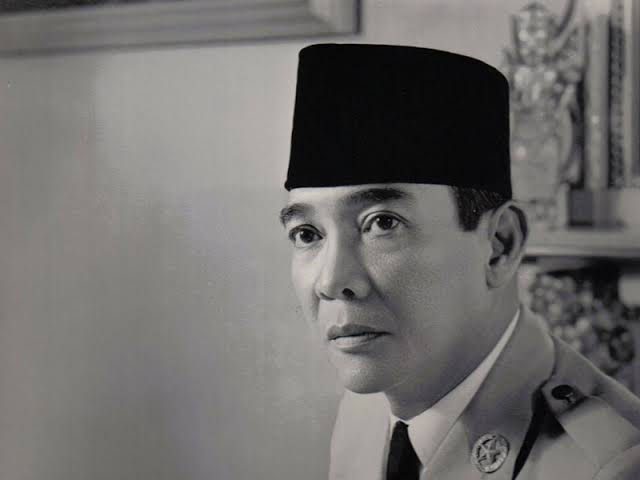     (Ir. Soekarno)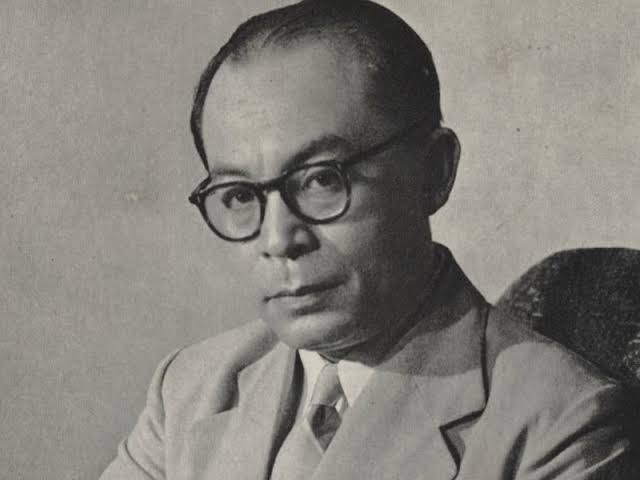 (Drs. Moh Hatta)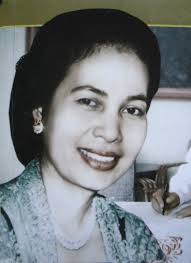 (Fatmawati)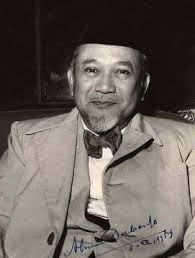 (Ahmad Soebarjo)Lampiran 21KUNCI JAWABAN LKSSIKLUS II PERTEMUAN 2Cara menghargai jasa para pahlawan dalam memperjuangkan kemerdekaan.pasangan tokoh tokoh dibawah ini dengan jasa dan perannya dalam memproklamasikan kemerdekaan Indonesia!(Ir. Soekarno)     (Drs. Moh Hatta)(Fatmawati)(Ahmad Soebarjo)Lampiran 22SOAL AKHIR SIKLUS IIMata Pelajaran 	: IPSKelas/ Semester	: V/ IIHari/ Tanggal	: Jumat, 29 April 2016Waktu			: 60 MenitPetunjuk Soal Tuliskan nama, kelas, dan nomor urut pada lembar jawaban yang telah disediakanBacalah soal dengan teliti dan tanyakan kepada pengawas jika ada soal yang kurang jelasJawablah soal yang anda anggap mudah terlebih dahulu. 								Nama : Kelas/ No. Urut:Pilihan GandaBerilah tanda silang (x) pada huruf a, b, c, atau d di depan jawaban yang paling tepat!1. Untuk menghargai jasa Kolonel Soedirman setiap tanggal 15 desember diperingati sebagai   hari…a. Hari kemerdekaanb. Hari infantric. Hari kesaktian Pancasilad. Hari PahlawanBerikut ini yang bukan merupakan usaha dalam mempertahankan kemerdekaan Indonesia adalah..a. Peristiwa 10 november di Surabayab. Pertempuran Ambarawac. Bandung Lautan Apid. Perang dunia ITentara Inggris berhasil dipukul mundur oleh TNI pada tanggal 15 desember dari kota Ambarawa dibawah pimpinan…a. Mayor Sumarnob. Letkol Sohartoc. Letkol Isdimand. Kolonel SoedirmanPerundingan Linggarjati diselenggarakan di Kota....a. Jakartab. Bandungc. Cirebond. KuninganPerundingan antara Indonesia dan Belanda diatas kapal milik Amerika Serikat adalah perundingan…RenvilleRoem RoyenLinggarjatiKonferensi Meja Bundar6. Ir. Soekarno lahir di Surabaya pada tanggal...a. 6 juni 1901b. 1 april 1901c. 5 maret 1902d. 1 januari 19127. Pada tanggal berapa Ir. Soekarno dan Drs. Moh. Hatta dilantik menjadi presiden dan wakil presiden RI....a. 18 maret 1945b. 15 januari 1945c. 17 agustus 1945d. 18 agustus 19458. Pahlawan proklamator yang juga dikenal sebagai bapak koperasi Indonesia adalah a. Drs. Moh Hattab. Ir. Soekarnoc. R. A Kartinid. Moh Yamin9.   Berikut ini tokoh yang berperan sebagai pengetik naskah proklamasi adalah....a. Ahmad Soebarjob. Soekarnic. Sayuti Melikd. Sultan Syahrir10. Berikut ini yang bukan merupakan cara kalian untuk menghargai jasa para pahlawan adalah....a. Melaksanakan upacara benderab. Meneladani semangat perjuanganc. Membolos sekolahd. Menziarahi makam pahlawanUraianApa nama 2 perjanjian yang dilaksanakan sebagai usaha bangsa Indonesia dalam mempertahankan kemedekaan?Tuliskan 2 peran dari Ir. Soekarno!Mengapa tanggal 10 November dijadikan sebagai hari pahlawan? Jelaskan!Apa bunyi kalimat yang diusulkan oleh Ahmad Soebarjo pada naskah proklamasi kemerdekaan?Berilah contoh caramu menghargai jasa para pahlawan dalam mempertahankan kemerdekaan sebagai seorang pelajar!JawabanLampiran 23KUNCI JAWABAN SOAL AKHIR SIKLUS IIPEDOMAN PENSKORAN Pedoman Penilaian :Nilai     : Skor Perolehan                  Skor Maksimal              : Skor Perolehan                           25Lampiran 24HASIL OBSERVASI AKTIVITAS GURU SIKLUS II PERTEMUAN 1Hari/ Tanggal Penelitian : Selasa, 26 April 2016Petunjuk : Berilah tanda ceklis (√) pada kolom yang tersedia, sesuai dengan pengamatan anda pada saat guru melaksanakan pembelajaran.Keterangan:B : Jika guru melaksanakan 3 indikator penilaian, diberi nilai 3C : Jika guru melaksanakan 2 indikator penilaian, diberi nilai 2K : Jika guru melaksanakan 1 indikator penilaian, diberi nilai 1      								Observer,Harindah SariNIM: 45 12 041 075Lampiran 25HASIL OBSERVASI AKTIVITAS GURU SIKLUS II PERTEMUAN 2Petunjuk : Berilah tanda ceklis (√) pada kolom yang tersedia, sesuai dengan pengamatan anda pada saat guru melaksanakan pembelajaran.Keterangan:Baik (B) : Jika guru melaksanakan 3 indikator penilaian, diberi nilai 3Cukup (C) : Jika guru melaksanakan 2 indikator penilaian, diberi nilai 2Kurang (K) : Jika guru melaksanakan 1 indikator penilaian, diberi nilai 1      								Observer,Harindah SariNIM: 45 12 041 075Lampiran 26HASIL OBSERVASI AKTIVITAS SISWASIKLUS II PERTEMUAN 1Hari/ Tanggal Peneliti	: Selasa, 26 April 2016Petunjuk : Berilah tanda ceklis (√) pada kolom yang tersedia, sesuai dengan pengamatan anda pada saat siswa melaksanakan pembelajaran.Keterangan : Siswa memperhatikan penjelasan materi dari guru.Siswa memberikan respon terhadap penjelasan materi dari guruSiswa bekerjasama dalam kelompoknya Siswa mendengarkan penjelasan tentang aturan pelaksanaan games tournamentsSiswa melaksanakan turnamen sesuai aturanSiswa termotivasi oleh pemberian penghargaan kelompokPenilaian:Baik (B)	: Jika 75%-100% (18-24) orang siswa melakukan aspek yang diamati, diberi nilai 3.Cukup (C)	: Jika 51%-74% (13-17) orang siswa yang melakukan aspek yang diamati, diberi nilai 2.Kurang (K): Jika 0-50% (1-12) orang siswa yang melakukan aspek yang diamati, diberi nilai 1.Observer							Dra. Hj. Daeng TabajikNIP : 19611225 198203 0 014Lampiran 27HASIL OBSERVASI AKTIVITAS SISWASIKLUS II PERTEMUAN 2Hari/ Tanggal Penelitian	Kamis, 28 April 2016Petunjuk : Berilah tanda ceklis (√) pada kolom yang tersedia, sesuai dengan pengamatan anda pada saat siswa melaksanakan pembelajaran.Keterangan : Siswa memperhatikan penjelasan materi dari guru.Siswa memberikan respon terhadap penjelasan materi dari guruSiswa bekerjasama dalam kelompoknya Siswa mendengarkan penjelasan tentang aturan pelaksanaan games tournamentsSiswa melaksanakan turnamen sesuai aturanSiswa termotivasi oleh pemberian penghargaan kelompokPenilaian:Baik (B)	: Jika 75%-100% (18-24) orang siswa melakukan aspek yang diamati, diberi nilai 3.Cukup (C)	: Jika 51%-74% (13-17) orang siswa yang melakukan aspek yang diamati, diberi nilai 2.Kurang (K): Jika 0-50% (1-12) orang siswa yang melakukan aspek yang diamati, diberi nilai 1.Observer							Dra. Hj. Daeng TabajikNIP : 19611225 198203 0 014Lampiran 28     HASIL OBSERVASI AKTIVITAS SISWASIKLUS IIPetunjuk : Berilah tanda ceklis (√) pada kolom yang tersedia, sesuai dengan pengamatan anda pada saat guru melaksanakan pembelajaran sesuai dengan indikator yang telah ditentukan.    					Observer,Dra. Hj. Daeng TabajikNIP : 19611225 198203 0 014Lampiran 29HASIL TES SIKLUS IILampiran 30DATA PERBANDINGAN HASIL OBSERVASI AKTIVITAS GURUSIKLUS I DAN IISiklus ISiklus IILampiran 31DATA PERBANDINGAN HASIL OBSERVASI AKTIVITAS SISWASIKLUS I DAN IILampiran 32REKAPITULASI HASIL TES AKHIR SIKLUS I DAN II Lampiran 33DOKUMENTASI PENELITIAN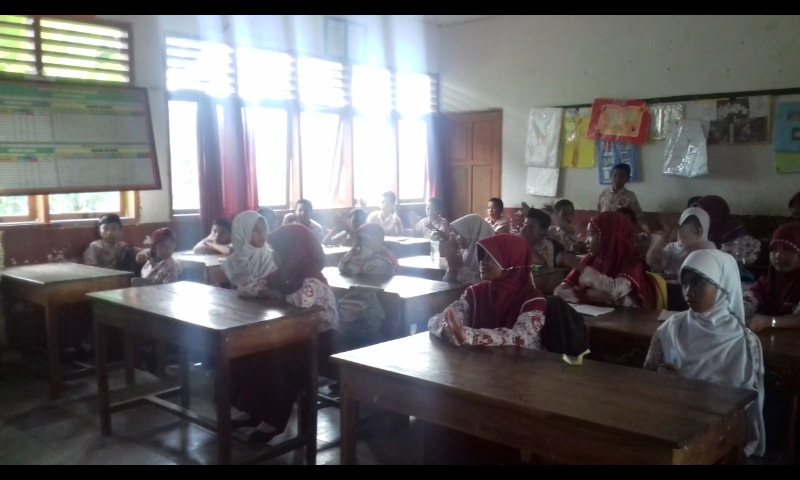 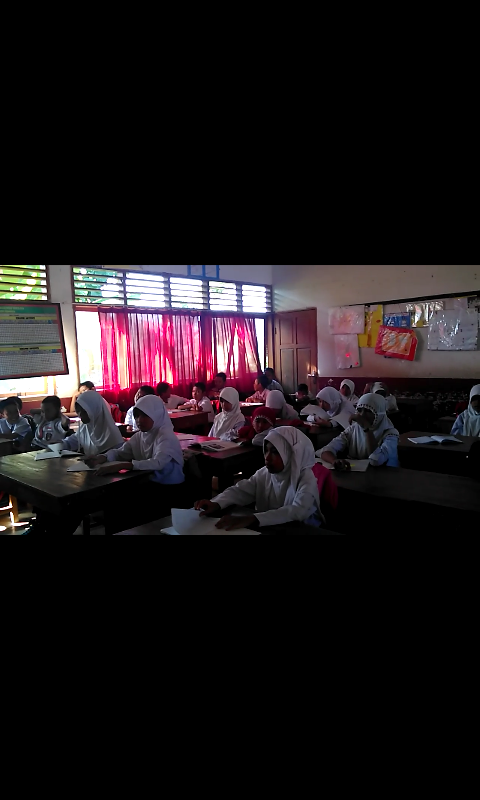 (Siswa Kelas V SD Negeri Samata Kabupaten Gowa)Penerapan Model Pembelajaran Kooperatif Tipe Team Games Tournament (TGT) Siklus I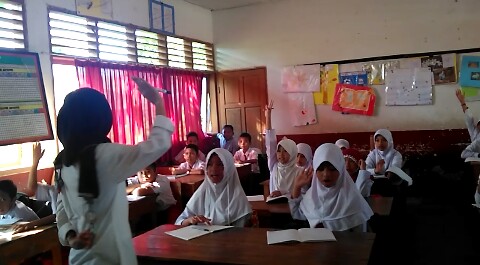 (Penyajian Kelas)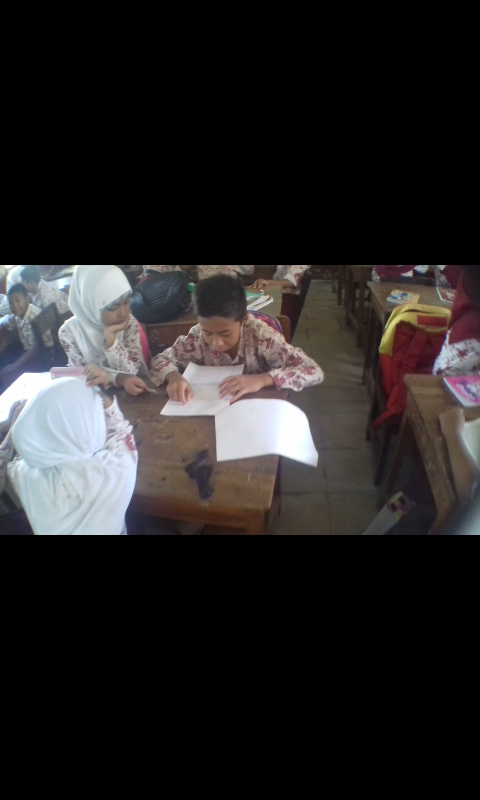 (Belajar Kelompok)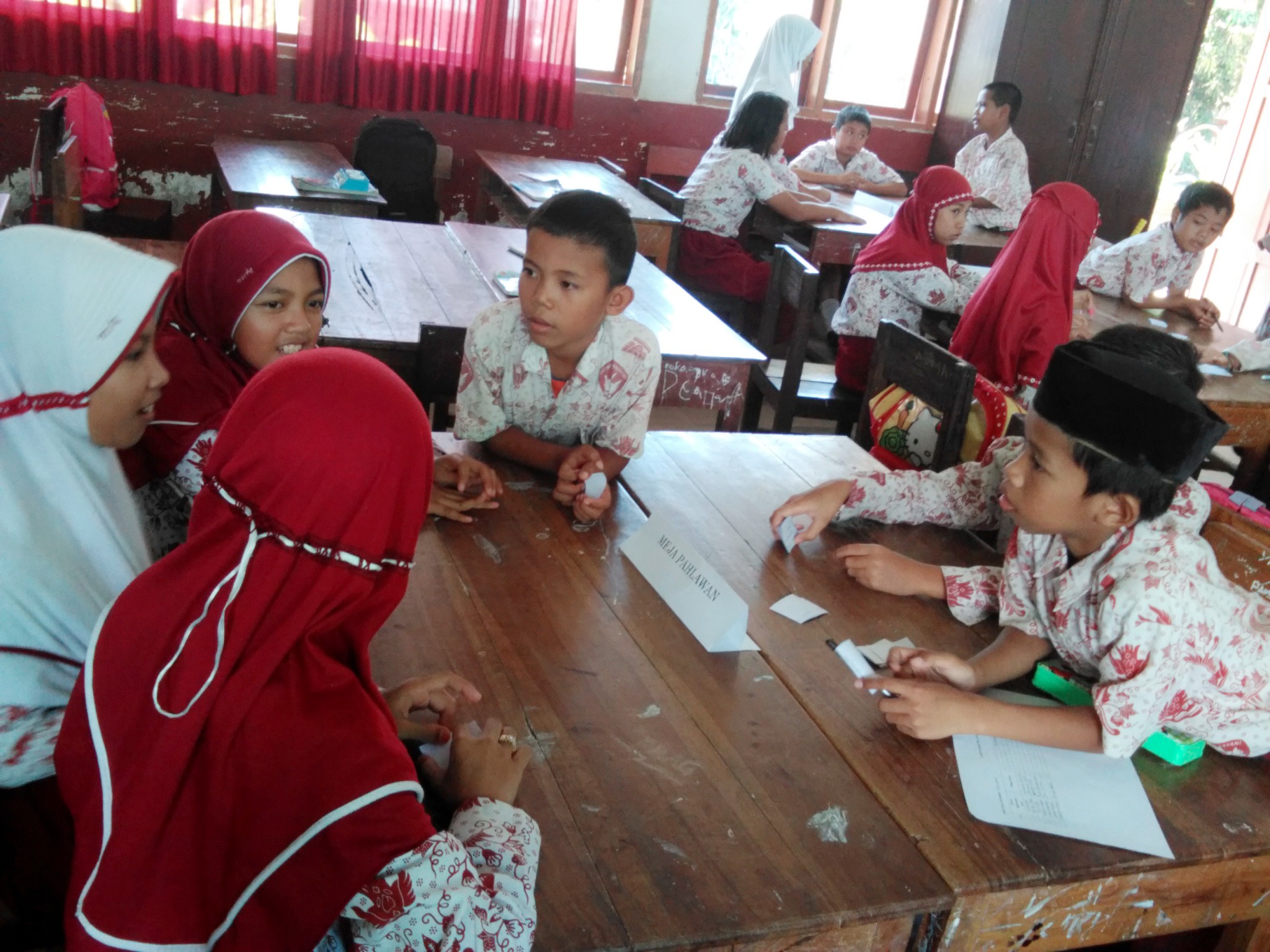 (Games Tournament)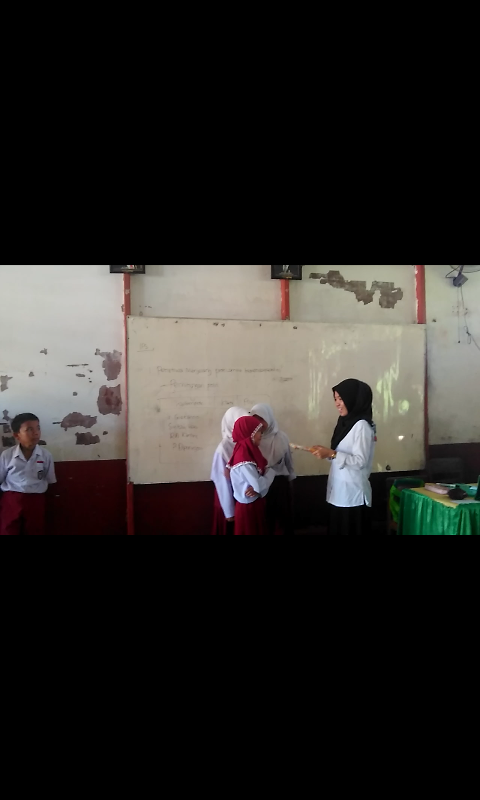 (Penghargaan Kelompok)(Penerapan Model Pembelajaran Kooperatif Tipe Team Games Tournament (TGT) Siklus II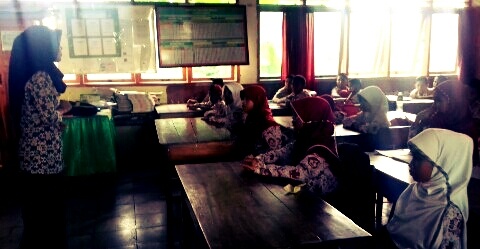 (Penyajian Kelas) 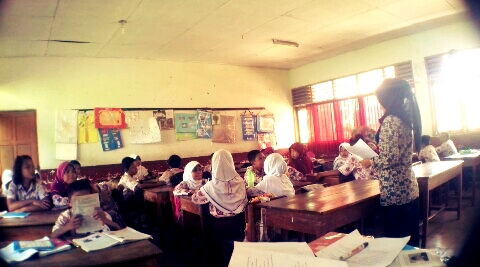 (Belajar Kelompok)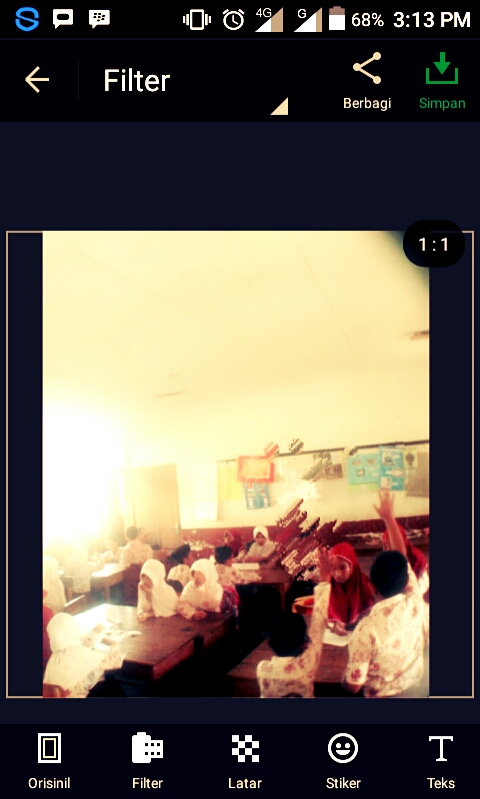 (Games Tournament)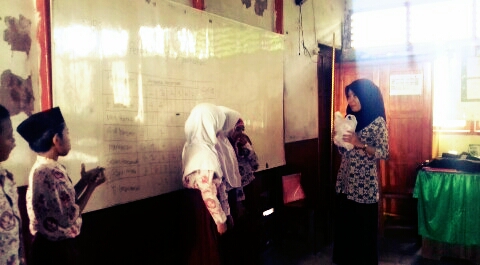 (Penghargaan Kelompok)NoKodeHasil PretestHasil PretestKelompokMeja NoSiswaNilaiKategoriKelompokTurnamen1MI90TinggiIr. SoekarnoPerjuangan2AF85TinggiDrs. Moh HattaPerjuangan3MAD80TinggiR.A.KartiniPerjuangan4NWQ80TinggiSultan HasanuddinPerjuangan5MNI80TinggiIr. SoekarnoPenjajahan6NL75SedangDrs. Moh HattaPenjajahan7NA75SedangR.A.KartiniPenjajahan8MH75SedangSultan HasanuddinPenjajahan9AP75SedangIr. SoekarnoKemerdekaan10NWL70SedangDrs. Moh HattaKemerdekaan11AR70SedangR.A.KartiniKemerdekaan12MJ65SedangSultan HasanuddinKemerdekaan13SAZ65SedangIr. SoekarnoProklamasi14ERA65SedangDrs. Moh HattaProklamasi15NH65SedangR.A.KartiniProklamasi16DRS65SedangSultan HasanuddinProklamasi17SHD60SedangIr. SoekarnoPahlawan18AA55RendahDrs. Moh HattaPahlawan19SYR55RendahR.A.KartiniPahlawan20SI50RendahSultan HasanuddinPahlawan21MY50RendahIr. SoekarnoPembebasan22ANB50RendahDrs. Moh HattaPembebasan23SAL50RendahR.A.KartiniPembebasan24MR40RendahSultan HasanuddinPembebasanNoKunci jawabanKunci jawabanSkorSkorNoA. Pilihan GandaA. Pilihan GandaSkorSkor1 D D112 A A113 A A114 B B115 B B116AA117CC118AA119DD1110DD11Total SkorTotal Skor1010B. Uraian B. Uraian 12 tokoh yang menyumbangkan gagasan untuk rumusan dasar negara2 tokoh yang menyumbangkan gagasan untuk rumusan dasar negara221Drs. Moh. YaminDrs. Moh. Yamin221b.   Ir. Soekarno b.   Ir. Soekarno 222Tokoh yang hadir pada malam perumusan naskah proklamasi adalah Ir, Soekarno dan Drs. Moh Hatta.Tokoh yang hadir pada malam perumusan naskah proklamasi adalah Ir, Soekarno dan Drs. Moh Hatta.223 BPUPKI dibentuk untuk mempelajari dan menyelidiki hal hal penting untuk mendirikan negara Indonesia yang merdeka sedangkan PPKI dibentuk mempersiapkan segala sesuatu yang menyangkut masalah ketatanegaraan bagi Indonesia. BPUPKI dibentuk untuk mempelajari dan menyelidiki hal hal penting untuk mendirikan negara Indonesia yang merdeka sedangkan PPKI dibentuk mempersiapkan segala sesuatu yang menyangkut masalah ketatanegaraan bagi Indonesia.444Penyebab Panitia Sembilan dibentuk untuk merumuskan dasar negara Indonesia karena rapat rapat BPUPKI mengalami banyak perbedaan pendapat karena memiliki anggota yang banyak, sehingga dibentuk panitia kecil beranggorakan 9 orang untuk bermusyawarah.Penyebab Panitia Sembilan dibentuk untuk merumuskan dasar negara Indonesia karena rapat rapat BPUPKI mengalami banyak perbedaan pendapat karena memiliki anggota yang banyak, sehingga dibentuk panitia kecil beranggorakan 9 orang untuk bermusyawarah.335Pada tanggal 15 agustus para pemuda mendengar berita kekalahan tanpa syarat Jepang dan meminta Ir. Soekarno mengumumkan kemerdekaan Indonesia seceparnya. Namun Golongan tua masih menolak. Tanggal 16 agustus, Ir. Soekarno dan Drs. Moh Hatta di culik ke rengasdengklok namun pada hari yang sama kembali ke kediaman Laksamana Tadashi Maeda. tanggal 17 agustus dinihari, pada pukul 02.00-04.00 naskah proklamasidirumuskan di tempat yang sama dan langsung dibacakan pada pukul 10.00 di jalan pegangsaan timur no 56Pada tanggal 15 agustus para pemuda mendengar berita kekalahan tanpa syarat Jepang dan meminta Ir. Soekarno mengumumkan kemerdekaan Indonesia seceparnya. Namun Golongan tua masih menolak. Tanggal 16 agustus, Ir. Soekarno dan Drs. Moh Hatta di culik ke rengasdengklok namun pada hari yang sama kembali ke kediaman Laksamana Tadashi Maeda. tanggal 17 agustus dinihari, pada pukul 02.00-04.00 naskah proklamasidirumuskan di tempat yang sama dan langsung dibacakan pada pukul 10.00 di jalan pegangsaan timur no 5655Total SkorTotal Skor  16Skor MaksimalSkor Maksimal26   NoSkor SoalDeskriptor1-1011 : jika jawaban benar1-1010 : jika jawaban salah1122 : jika menuliskan 2 tokoh dengan benar1121 : jika menuliskan 1 tokoh dengan benar1120 : jika tidak memberikan jawaban1222: jika menuliskan 2 tokoh dengan benar1221: jika menuliskan 1 tokoh dengan benar1220: jika tidak memberikan jawaban1344: jika menjawab tujuan BPUPKI dan PPKI dengan tepat1343:  jika menjawab salah satu tujuan dengan tepat dan tujuan        134     yang lain kurang tepat1342: jika menjawab 1 tujuan dengan tepat1341:  jika jawaban salah1340:  jika tidak memberikan jawaban1433 : jika jawaban tepat1432 : jika jawaban kurang tepat1431:  jika jawaban salah1430:  jika tidak memberikan jawaban1555:  jika kronologi peristiwa dan tokoh yang terlibat sesuai.1554: jika kronologi peristiwa tepat  namun tokoh yang terlibat tidak sesuai.1553:  jika peristiwa dan tokoh hanya disebutkan, tidak diceritakan.1552:  jika hanya menyebutkan tokoh1551:  jika jawaban salah1550:  jika tidak memberikan jawabanNoAspek dan indikator penilaianSiklus ISiklus ISiklus IKeteranganNoAspek dan indikator penilaianPertemuan  1Pertemuan  1Pertemuan  1KeteranganNoAspek dan indikator penilaianBCKKeterangan1.Penyajian KelasIndikator : Guru memberikan penjelasan tentang tujuan pembelajaran dan TGTGuru memberikan penjelasan tentang materi secara garis besar.Guru memberikan kesempatan kepada siswa untuk bertanya tentang materi yang belum jelas.√Guru melaksanakan 1 indikator sehingga berada pada kategori kurang2. Belajar Kelompok (Teams)Indikator :Guru membimbing siswa dalam belajar kelompok.Guru mengawasi pembagian tugas siswa dalam kelompoknyaGuru membahas hasil diskusi LKS siswa secara bersama sama.√Guru melaksanakan 2 indikator sehingga berada pada kategori cukup3.Games TournamentIndikator :Guru mengelompokkan perwakilan masing masing kelompok untuk melaksanakan games tournament sesuai kemampuan akademiknyaGuru menjelaskan aturan dalam pelaksanaan games tournamentGuru membimbing dan mengawasi pelaksanaan aturan games tournament secara merata.√Guru melaksanakan 2 indikator sehingga berada pada kategori cukup4.Penghargaan KelompokIndikator:Guru menentukan rata-rata perolehan poin tiap kelompok Guru memberikan penghargaan sesuai hasil games tournamentGuru memotivasi siswa yang telah berhasil maupun yang belum berhasil√Guru melaksanakan 3 indikator sehingga berada pada kategori baikJumlahJumlah888CUKUP%%67%67%67%CUKUPNoAspek dan indikator penilaianSiklus ISiklus ISiklus IKeteranganNoAspek dan indikator penilaianPertemuan  2Pertemuan  2Pertemuan  2KeteranganNoAspek dan indikator penilaianBCKKeterangan1. Penyajian KelasIndikator : Guru memberikan penjelasan tentang tujuan pembelajaran dan TGTGuru memberikan penjelasan tentang materi secara garis besar.Guru memberikan kesempatan kepada siswa untuk bertanya tentang materi yang belum jelas.√Guru melaksanakan 2 indikator sehingga berada pada kategori cukup2. Belajar Kelompok (Teams)Indikator :Guru membimbing siswa dalam belajar kelompok.Guru mengawasi pembagian tugas siswa dalam kelompoknyaGuru membahas hasil diskusi LKS siswa secara bersama sama.√Guru melaksanakan 2 indikator sehingga berada pada kategori cukup3.Games TournamentIndikator :Guru mengelompokkan perwakilan masing masing kelompok untuk melaksanakan games tournament sesuai kemampuan akademiknyaGuru menjelaskan aturan dalam pelaksanaan games tournamentGuru membimbing dan mengawasi pelaksanaan aturan games tournament secara merata.√Guru melaksanakan 2 indikator sehingga berada pada kategori cukup4.Penghargaan KelompokIndikator:Guru menentukan rata-rata perolehan poin tiap kelompok Guru memberikan penghargaan sesuai hasil games tournamentGuru memotivasi siswa yang telah berhasil maupun yang belum berhasil√Guru melaksanakan 3 indikator sehingga berada pada kategori baikJumlahJumlah999BAIK%/ Kategori%/ Kategori75%75%75%BAIKNoKode SiswaAspek PengamatanAspek PengamatanAspek PengamatanAspek PengamatanAspek PengamatanAspek PengamatanNoKode Siswa1234561MAD√√√√√√2MI√√√√√√3AF√√√√√√4SHD√√5MNI√√√√√√6AP√ √7NA√√√√√√8NL√√√9NWQ√√√√√√10ANB√√√√11SYR√√√√√12SAZ√√√√√√13AA√14NH    √     √     √    √15MH√√√√√16AR√√√√√√17SI√18SAL√√√√√19MJ√√√√√20NWL√√√√21DRS√22MR√23MY√24ERA√√√√Skor Total171616171416Persentase70,8366,6766,6770,8358,3366,67Kategori per aspekcukupcukupcukupcukupcukupcukupNoNama SiswaAspek PengamatanAspek PengamatanAspek PengamatanAspek PengamatanAspek PengamatanAspek PengamatanNoNama Siswa1234561MAD√√√√√√2MI√√√√√√3AF√√--√4SHD√√√√√5MNI√√√√√√6AP√√√√7NA√√√√√√8NL√√√√√9NWQ√√√√√10ANB√√ √√ √11SYR√√√√√12SAZ√√√√√13AA√√√14NH√√√√15MH√√√√√16AR√√√√√17SI√√√√18SA√√√√19MJ√√√√√20NWL√√√√21DRS√√√22MR√√23MY√24ERA√√√√Skor Total191617171620Persentase79,1766,6770,8370,8366,6783,33Kategori per aspekbaikcukupcukupcukupcukupbaikLangkah Aspek yang diamati Pertemuan IPertemuan IPertemuan IIPertemuan IILangkah Aspek yang diamati Pertemuan IPertemuan IPertemuan IIPertemuan IILangkah Aspek yang diamati JumlahKategoriJumlahKategoriLangkah Aspek yang diamati siswasiswaSiswa memperhatikan penjelasan17Cukup (2)19Baik(3)Penyajian materi dari guru17Cukup (2)19Baik(3)KelasSiswa memberikan respon terhadap 16Cukup (2)16Cukup (2)Penjelasan materi dari guru16Cukup (2)16Cukup (2)Belajar KelompokSiswa bekerjasama dalam16Cukup (2)17Cukup (2)Belajar Kelompok kelompoknya16Cukup (2)17Cukup (2)Siswa mendengarkan penjelasan tentang 17Cukup (2) 17Cukup (2)Games pelaksanaan Games Tournament17Cukup (2) 17Cukup (2)TournamentSiswa melaksanakan Games Tournament 14Cukup (2)16Cukup (2)sesuai aturan14Cukup (2)16Cukup (2)PenghargaanSiswa termotivasi dengan pemberian 16Cukup (2)20Baik (3) Kelompokpenghargaan16Cukup (2)20Baik (3) Skor MaksimalSkor Maksimal18181818Skor Indikator yang tercapaiSkor Indikator yang tercapai12121414Persentase pencapaianPersentase pencapaian66,67%66,67%77,78%77,78%Kategori (sesuai indikator keberhasilan proses)Kategori (sesuai indikator keberhasilan proses)CukupCukupBaikBaikNoHASIL TESHASIL TESHASIL TESHASIL TESHASIL TESHASIL TESNilaiKetNoBobot berdasarkan nomor soalBobot berdasarkan nomor soalBobot berdasarkan nomor soalBobot berdasarkan nomor soalBobot berdasarkan nomor soalBobot berdasarkan nomor soalNilaiKetNoKodePilihan GandaUraianUraianUraianUraianUraianSkorSkorNilaiKetNoSiswa1 sampai 1012345PerolehanMaksimalNilaiKetNo1022435NilaiKet1MAD922213192673T2MI922414222685T3AF912424222685T4SHD722211152658TT5MNI821233192673T6AP822322192673T7NA711433192673T8NL921322192673T9NWQ722233192673T10ANB821211152658TT11SYR611341162662TT12SAZ811213162662TT13AA811212152658TT14NH822322192673T15MH821333202677T16AR812332192673T17SI921110142654TT18SAL710323162662TT19MJ1021222192673T20NWL821324202677T21DRS721221152658TT22MR51110192635TT23MY822322192673T24ERA911332192673TJumlah1631Rata Rata Kelas67,95TIDAK% Ketuntasan62%TUNTAS% Ketidaktuntasan38%NoKunci jawabanSkorNoA. Pilihan GandaSkor1B12 D13 C14 C15 A16 A17 D18 A19 C110 C1Total Skor10B. Uraian12 perjanjian yang merupakan usaha dalam mempertahankan kemerdekaan: 21a. Perjanjian Linggarjati21b. Perjanjian Renville22 2 peran dari Ir. Soekarno :22a. Presiden RI pertama22b.Ketua PPKI23 Tanggal 10 November dijadikan sebagai hari pahlawan untuk memperingati perjuangan 43berapi api rakyat Surabaya  melawan tentara Inggris yang menggambarkan semangat 43bangsa Indonesia dalam memperjuangkan kemerdekaan Indonesia  44 Kalimat yang diusulkan oleh Ahmad Soebarjo pada kalimat pertama naskah proklamasi 34adalah Kami bangsa Indonesia dengan ini menyatakan Kemerdekaan Indonesia.35Beberapa tindakan untuk menghargai jasa para pahlawan yang dapat dilakukan sebagai 45seorang pelajar adalah rajin belajar, melaksanakan upacara bendera, disiplin dalam 45tindakan, mendoakan para pahlawan dll4   NoSkor SoalDeskriptor1-1011: jika jawaban benar1-1010: jika jawaban salah1122: jika menuliskan 2 perjanjian dengan benar1121: jika menuliskan 1 perjanjian dengan benar1120: jika tidak memberikan jawaban1222: jika menuliskan 2 peran dengan benar1221: jika menuliskan 1 peran dengan benar1220: jika tidak memberikan jawaban4: jika alasan disertai penjelasan tentang peristiwa yang    mendasari dengan benar3: jika alasan tidak sesuai dengan peristiwa yang mendasari1342: jika hanya menyebutkan alasan.1: jika jawaban salah0: jika tidak memberikan jawaban1433: jika jawaban kalimat usulan tepat1432: jika jawaban kalimat usulan kurang tepat1431: jika jawaban salah1430: jika tidak memberikan jawaban1544: jika contoh benar dan sesuai dengan peran sebagai  154      seorang pelajar1543: jika contoh benar namun tidak sesuai dengan peran 154     sebagai seorang pelajar1542: jika hanya menyebutkan 1 contoh dengan benar1541: jika jawaban salah0: jika tidak memberikan jawabanNoAspek dan indikator penilaianSiklus IISiklus IISiklus IIKeteranganNoAspek dan indikator penilaianPertemuan  1Pertemuan  1Pertemuan  1KeteranganNoAspek dan indikator penilaianBCKKeterangan1. Penyajian KelasIndikator : Guru memberikan penjelasan tentang tujuan pembelajaran dan TGTGuru memberikan penjelasan tentang materi secara garis besar.Guru memberikan kesempatan kepada siswa untuk bertanya tentang materi yang belum jelas.√Guru melaksanakan 3 indikator sehingga berada pada kategori baik2. Belajar Kelompok (Teams)Indikator :Guru membimbing siswa dalam belajar kelompok.Guru mengawasi pembagian tugas siswa dalam kelompoknyaGuru membahas hasil diskusi LKS siswa secara bersama sama.√Guru melaksanakan 3 indikator sehingga berada pada kategori baik3.Games TournamentIndikator :Guru mengelompokkan perwakilan masing masing kelompok untuk melaksanakan games tournament Sesuai kemampuan akademiknyaGuru menjelaskan aturan dalam pelaksanaan games tournamentGuru membimbing dan mengawasi pelaksanaan aturan games tournament secara merata.√Guru melaksanakan 2 indikator sehingga berada pada kategori cukup4.Penghargaan KelompokIndikator:Guru menentukan rata-rata perolehan poin tiap kelompok Guru memberikan penghargaan sesuai hasil games tournamentGuru memotivasi siswa yang telah berhasil maupun yang belum berhasil√Guru melaksanakan 3 indikator sehingga berada pada kategori baikJumlahJumlah111111BAIK% / Kategori% / Kategori92%92%92%BAIKNoAspek dan indikator penilaianSiklus IISiklus IISiklus IIKeteranganNoAspek dan indikator penilaianPertemuan  2Pertemuan  2Pertemuan  2KeteranganNoAspek dan indikator penilaianBCKKeterangan1. Penyajian KelasIndikator : Guru memberikan penjelasan tentang tujuan pembelajaran dan TGTGuru memberikan penjelasan tentang materi secara garis besar.Guru memberikan kesempatan kepada siswa untuk bertanya tentang materi yang belum jelas.√Guru melaksanakan 3 indikator sehingga berada pada kategori baik2. Belajar Kelompok (Teams)Indikator :Guru membimbing siswa dalam belajar kelompok.Guru mengawasi pembagian tugas siswa dalam kelompoknyaGuru membahas hasil diskusi LKS siswa secara bersama sama.√Guru melaksanakan 3 indikator sehingga berada pada kategori baik3.Games TournamentIndikator :Guru mengelompokkan perwakilan masing masing kelompok untuk melaksanakan games tournament Sesuai kemampuan akademiknyaGuru menjelaskan aturan dalam pelaksanaan games tournament Guru membimbing dan mengawasi pelaksanaan aturan games tournament secara merata.√Guru melaksanakan 3 indikator sehingga berada pada kategori cukup4.Penghargaan KelompokIndikator:Guru menentukan rata-rata perolehan poin tiap kelompok Guru memberikan penghargaan sesuai hasil games tournamentGuru memotivasi siswa yang telah berhasil maupun yang belum berhasil√Guru melaksanakan 3 indikator sehingga berada pada kategori baikJumlahJumlah121212BAIK%/ Kategori%/ Kategori100%100%100%BAIKNoKode SiswaAspek PengamatanAspek PengamatanAspek PengamatanAspek PengamatanAspek PengamatanAspek PengamatanNoKode Siswa1234561MAD√√√√√√2MI√√√√√3AF√√√√√√4SHD√√√√5MNI√√√√√√6AP√√√√√7NA√√√√√8NL√√√√√√9NWQ√√√√√√10ANB√√√√√11SYR√√√√√√12SAZ√√√√√√13AA√√14NH√√15MH√√√√√√16AR√√√√√√17SI√√18SA√√√√19MJ√√√√√20NWL√√√√21DRS√√22MR√√23MY√√√24ERA√√√√Jumlah Siswa211718161521Persentase87,5070,8375,0066,6762,5087,50Kategori per aspekbaikcukupbaikcukupcukupbaikNoNama SiswaAspek PengamatanAspek PengamatanAspek PengamatanAspek PengamatanAspek PengamatanAspek PengamatanNoNama Siswa1234561MAD√√√√√√2MI√√√√√√3AF√√√√√√4SHD√√√√√5MNI√√√√√√6AP√ √√7NA√√√√√√8NL√√√√√√9NWQ√√√√√√10ANB√√√√11SYR√√√√√√12SAZ√√√√√13AA√√√14NH√√√√√15MH√√√√√√16AR√√√√√√17SI√√√18SA√√√√√19MJ√√√√√20NWL√√√√√√21DRS√√√√22MR√√√√23MY√√√24ERA√√√√Jumlah Siswa222022171721Persentase91,6783,3391,6770,8370,8387,50Kategori per aspekbaikbaikbaikcukupcukupbaikLangkah Aspek yang diamati Pertemuan IPertemuan IPertemuan IIPertemuan IILangkah Aspek yang diamati Pertemuan IPertemuan IPertemuan IIPertemuan IILangkah Aspek yang diamati JumlahkategoriJumlahkategoriLangkah Aspek yang diamati siswasiswaSiswa memperhatikan penjelasan21Baik(3)22Baik(3)Penyajian materi dari guru21Baik(3)22Baik(3)KelasSiswa memberikan respon terhadap 17Cukup(2)20Baik(3)Penjelasan materi dari guru17Cukup(2)20Baik(3)Belajar KelompokSiswa bekerjasama dalam18Baik(3)22Baik(3)Belajar Kelompok kelompoknya18Baik(3)22Baik(3)Siswa mendengarkan penjelasan tentang 16Cukup(2)17Cukup(2)Games pelaksanaan Games Tournament16Cukup(2)17Cukup(2)TournamentSiswa melaksanakan Games Tournament 15Cukup(2)17Cukup(2)sesuai aturan15Cukup(2)17Cukup(2)PenghargaanSiswa termotivasi dengan pemberian 21Baik(3)21Baik(3)Kelompokpenghargaan21Baik(3)21Baik(3)Skor MaksimalSkor Maksimal18181818Skor Indikator yang tercapaiSkor Indikator yang tercapai15151616Persentase pencapaianPersentase pencapaian83,33%83,33%88,89%88,89%Kategori (sesuai indikator keberhasilan proses)Kategori (sesuai indikator keberhasilan proses)BaikBaikBaikBaikNoHASIL TESHASIL TESHASIL TESHASIL TESHASIL TESHASIL TESNilaiKetNoBobot berdasarkan nomor soalBobot berdasarkan nomor soalBobot berdasarkan nomor soalBobot berdasarkan nomor soalBobot berdasarkan nomor soalBobot berdasarkan nomor soalNilaiKetNoKodePilihan GandaUraianUraianUraianUraianUraianSkorSkorNilaiKetNoSiswa1 sampai 1012345PerolehanMaksimalNilaiKetNo1022434NilaiKet1MAD922324222588T2MI922244232592T3AF1022243232592T4SHD822223192576T5MNI811343202580T6AP911221162564TT7NA721343202580T8NL822233202580T9NWQ922231192576T10ANB911331182572T11SYR711344202580T12SAZ922330192576T13AA821220152560TT14NH722323192576T15MH821432202580T16AR911334212584T17SI912211162564TT18SAL722332192576T19MJ922323212584T20NWL812333202580T21DRS622114162564TT22MR521323162564TT23MY822411182572T24ERA722233192576TJumlah1836Rata Rata Kelas76,50TUNTAS% Ketuntasan79%TUNTAS% Ketidaktuntasan21%No.Aspek yang diamati Pertemuan IPertemuan IPertemuan IPertemuan IIPertemuan IIPertemuan IINo.Aspek yang diamati (14 April 2016)(14 April 2016)(14 April 2016)(19 April 2016)(19 April 2016)(19 April 2016)No.Aspek yang diamati KategoriKategoriKategoriKategoriKategoriKategoriNo.Aspek yang diamati B(3)C(2)K(1)B(3)C(2)K(1)1Penyajian Kelas √ √2Belajar Kelompok √ √3Games Tournament √ √4Penghargaan Kelompok √ √Skor indikator yang dicapai 3 4 1 36 Jumlah skor yang dicapai 8 8 89 9 9 Skor Maksimal 12 12 12121212Persentase pencapaian 67% 67% 67% 75% 75% 75%Kategori CukupCukupCukupBaikBaikBaikNo.Aspek yang diamati Pertemuan IPertemuan IPertemuan IPertemuan IIPertemuan IIPertemuan IINo.Aspek yang diamati (26 April 2016)(26 April 2016)(26 April 2016)(28 April 2016)(28 April 2016)(28 April 2016)No.Aspek yang diamati KategoriKategoriKategoriKategoriKategoriKategoriNo.Aspek yang diamati B(3)C(2)K(1)B(3)C(2)K(1)1Penyajian Kelas √ √2Belajar Kelompok √ √3Games Tournament √ √4Penghargaan Kelompok √ √Skor indikator yang dicapai 9 2 12Jumlah skor yang dicapai11 11 11 12 12 12 Skor Maksimal121212121212Persentase pencapaian 92% 92% 92% 100% 100% 100%Kategori BaikBaikBaikBaikBaikBaikLangkah Siklus ISiklus ISiklus ISiklus ISiklus IISiklus IISiklus IISiklus IILangkah Aspek Pertemuan IPertemuan IPertemuan IIPertemuan IIPertemuan IPertemuan IPertemuan IIPertemuan IILangkah PengamatanJumlahKategoriJumlahKategoriJumlahKategoriJumlahKategoriLangkah siswaKategorisiswaKategorisiswaKategorisiswaKategoriSiswa memperhatikan 17Cukup19Baik21Baik22Baikpenjelasan materi17(3)19(2)21(2)22(2)Penyajian dari guru17192122KelasSiswa memberikan16161720 respon terhadap 16Cukup16Cukup17Cukup20BaikPenjelasan materi16(3)16(3)17(3)20(2)dari guru16161720Belajar KelompokSiswa bekerjasama16Cukup17Cukup18Baik22BaikBelajar Kelompok dalam kelompoknya16(3)17(3)1822(2)Siswa mendengarkan penjelasan tentang 17Cukup17Cukup16Cukup17CukupGames pelaksanaan17(3)17(3)16(3)17(3)Tournament Games TournamentSiswa melaksanakan 14Cukup16Cukup15Cukup17CukupGames Tournament 14(3)16(3)15(3)17(3)sesuai aturan14161517PenghargaanSiswa termotivasi 16Cukup20Baik21Baik21BaikKelompokdengan pemberian 16(3)20(2)21(2)21(2)penghargaan16202121Skor MaksimalSkor Maksimal1818181818181818Skor Indikator yang tercapaiSkor Indikator yang tercapai1212141415151616Persentase pencapaianPersentase pencapaian66,67%66,67%77,78%77,78%83,33%83,33%88,89%88,89%Kategori (sesuai indikator keberhasilan proses)Kategori (sesuai indikator keberhasilan proses)CukupCukupBaikBaikBaikBaikBaikBaikNoKodeNilai Tes Hasil BelajarNilai Tes Hasil BelajarNilai Tes Hasil BelajarNilai Tes Hasil BelajarKeteranganKeteranganNoSiswaSiklus ISiklus ISiklus IISiklus IIKeteranganKeterangan1MAD73738888Tuntas/ MeningkatTuntas/ Meningkat2MI85859292Tuntas/ MeningkatTuntas/ Meningkat3AF85859292Tuntas/ MeningkatTuntas/ Meningkat4SHD58587676Tuntas/ MeningkatTuntas/ Meningkat5MNI73738080Tuntas/ MeningkatTuntas/ Meningkat6AP73736464Tidak Tuntas/ MenurunTidak Tuntas/ Menurun7NA73738080Tuntas/ MeningkatTuntas/ Meningkat8NL73738080Tuntas/ MeningkatTuntas/ Meningkat9NWQ73737676Tuntas/ MeningkatTuntas/ Meningkat10ANB58587272Tuntas/ MeningkatTuntas/ Meningkat11SYR62628080Tuntas/ MeningkatTuntas/ Meningkat12SAZ62627676Tuntas/ MeningkatTuntas/ Meningkat13AA58586060Tidak Tuntas/MeningkatTidak Tuntas/Meningkat14NH73737676Tuntas/ MeningkatTuntas/ Meningkat15MH77778080Tuntas/ MeningkatTuntas/ Meningkat16AR73738484Tuntas/ MeningkatTuntas/ Meningkat17SI54546464Tidak Tuntas/ MeningkatTidak Tuntas/ Meningkat18SAL62627676Tuntas/ MeningkatTuntas/ Meningkat19MJ73738484Tuntas/ MeningkatTuntas/ Meningkat20NWL77778080Tuntas/ MeningkatTuntas/ Meningkat21DRS58586464Tidak Tuntas/ MeningkatTidak Tuntas/ Meningkat22MR35356464Tidak Tuntas/ MeningkatTidak Tuntas/ Meningkat23MY73737272Tuntas/ MeningkatTuntas/ Meningkat24ERA73737676Tuntas/ MeningkatTuntas/ MeningkatJumlahJumlah1631163118361836MENINGKATMENINGKATRata Rata KelasRata Rata Kelas67,9567,9576,5076,50MENINGKATMENINGKAT% Ketuntasan% Ketuntasan62%62%79%79%MENINGKATMENINGKAT% Ketidaktuntasan% Ketidaktuntasan38%38%21%21%MENINGKATMENINGKATKategoriKategoriKategoriTIDAK TUNTASTIDAK TUNTASTUNTASTUNTAS